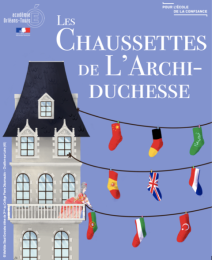 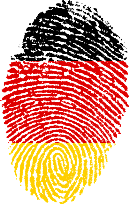 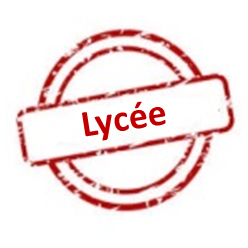 Concours « Les Chaussettes de l’Archiduchesse »ALLEMAND
Évaluateur 1 – 4ème manche – Virelangue 1Nom de l’équipe : ………………………………………………………………………………………………….Nom de l’équipe : ………………………………………………………………………………………………….Nom de l’équipe : ………………………………………………………………………………………………….Nom de l’équipe : ………………………………………………………………………………………………….Nom de l’équipe : ………………………………………………………………………………………………….Nom de l’équipe : ………………………………………………………………………………………………….Nussknacker knacken knackige Kerne.Nussknacker knacken knackige Kerne.Nussknacker knacken knackige Kerne.Nussknacker knacken knackige Kerne.Phonologie.................. / 4Nussknacker knacken knackige Kerne.Nussknacker knacken knackige Kerne.Nussknacker knacken knackige Kerne.Nussknacker knacken knackige Kerne.Articulation des sons.................. / 4Nussknacker knacken knackige Kerne.Nussknacker knacken knackige Kerne.Nussknacker knacken knackige Kerne.Nussknacker knacken knackige Kerne.Traits prosodiques.................. / 4Nom de l’équipe : ………………………………………………………………………………………………….Nom de l’équipe : ………………………………………………………………………………………………….Nom de l’équipe : ………………………………………………………………………………………………….Nom de l’équipe : ………………………………………………………………………………………………….Nom de l’équipe : ………………………………………………………………………………………………….Nom de l’équipe : ………………………………………………………………………………………………….Nussknacker knacken knackige Kerne.Nussknacker knacken knackige Kerne.Nussknacker knacken knackige Kerne.Nussknacker knacken knackige Kerne.Phonologie.................. / 4Nussknacker knacken knackige Kerne.Nussknacker knacken knackige Kerne.Nussknacker knacken knackige Kerne.Nussknacker knacken knackige Kerne.Articulation des sons.................. / 4Nussknacker knacken knackige Kerne.Nussknacker knacken knackige Kerne.Nussknacker knacken knackige Kerne.Nussknacker knacken knackige Kerne.Traits prosodiques.................. / 4Nom de l’équipe : ………………………………………………………………………………………………….Nom de l’équipe : ………………………………………………………………………………………………….Nom de l’équipe : ………………………………………………………………………………………………….Nom de l’équipe : ………………………………………………………………………………………………….Nom de l’équipe : ………………………………………………………………………………………………….Nom de l’équipe : ………………………………………………………………………………………………….Nussknacker knacken knackige Kerne.Nussknacker knacken knackige Kerne.Nussknacker knacken knackige Kerne.Nussknacker knacken knackige Kerne.Phonologie.................. / 4Nussknacker knacken knackige Kerne.Nussknacker knacken knackige Kerne.Nussknacker knacken knackige Kerne.Nussknacker knacken knackige Kerne.Articulation des sons.................. / 4Nussknacker knacken knackige Kerne.Nussknacker knacken knackige Kerne.Nussknacker knacken knackige Kerne.Nussknacker knacken knackige Kerne.Traits prosodiques.................. / 4Nom de l’équipe : ………………………………………………………………………………………………….Nom de l’équipe : ………………………………………………………………………………………………….Nom de l’équipe : ………………………………………………………………………………………………….Nom de l’équipe : ………………………………………………………………………………………………….Nom de l’équipe : ………………………………………………………………………………………………….Nom de l’équipe : ………………………………………………………………………………………………….Nussknacker knacken knackige Kerne.Nussknacker knacken knackige Kerne.Nussknacker knacken knackige Kerne.Nussknacker knacken knackige Kerne.Phonologie.................. / 4Nussknacker knacken knackige Kerne.Nussknacker knacken knackige Kerne.Nussknacker knacken knackige Kerne.Nussknacker knacken knackige Kerne.Articulation des sons.................. / 4Nussknacker knacken knackige Kerne.Nussknacker knacken knackige Kerne.Nussknacker knacken knackige Kerne.Nussknacker knacken knackige Kerne.Traits prosodiques.................. / 4Nom de l’équipe : ………………………………………………………………………………………………….Nom de l’équipe : ………………………………………………………………………………………………….Nom de l’équipe : ………………………………………………………………………………………………….Nom de l’équipe : ………………………………………………………………………………………………….Nom de l’équipe : ………………………………………………………………………………………………….Nom de l’équipe : ………………………………………………………………………………………………….Nussknacker knacken knackige Kerne.Nussknacker knacken knackige Kerne.Nussknacker knacken knackige Kerne.Nussknacker knacken knackige Kerne.Phonologie.................. / 4Nussknacker knacken knackige Kerne.Nussknacker knacken knackige Kerne.Nussknacker knacken knackige Kerne.Nussknacker knacken knackige Kerne.Articulation des sons.................. / 4Nussknacker knacken knackige Kerne.Nussknacker knacken knackige Kerne.Nussknacker knacken knackige Kerne.Nussknacker knacken knackige Kerne.Traits prosodiques.................. / 4Nom de l’équipe : ………………………………………………………………………………………………….Nom de l’équipe : ………………………………………………………………………………………………….Nom de l’équipe : ………………………………………………………………………………………………….Nom de l’équipe : ………………………………………………………………………………………………….Nom de l’équipe : ………………………………………………………………………………………………….Nom de l’équipe : ………………………………………………………………………………………………….Nussknacker knacken knackige Kerne.Nussknacker knacken knackige Kerne.Nussknacker knacken knackige Kerne.Nussknacker knacken knackige Kerne.Phonologie.................. / 4Nussknacker knacken knackige Kerne.Nussknacker knacken knackige Kerne.Nussknacker knacken knackige Kerne.Nussknacker knacken knackige Kerne.Articulation des sons.................. / 4Nussknacker knacken knackige Kerne.Nussknacker knacken knackige Kerne.Nussknacker knacken knackige Kerne.Nussknacker knacken knackige Kerne.Traits prosodiques.................. / 4Nom de l’équipe : ………………………………………………………………………………………………….Nom de l’équipe : ………………………………………………………………………………………………….Nom de l’équipe : ………………………………………………………………………………………………….Nom de l’équipe : ………………………………………………………………………………………………….Nom de l’équipe : ………………………………………………………………………………………………….Nom de l’équipe : ………………………………………………………………………………………………….Nussknacker knacken knackige Kerne.Nussknacker knacken knackige Kerne.Nussknacker knacken knackige Kerne.Nussknacker knacken knackige Kerne.Phonologie.................. / 4Nussknacker knacken knackige Kerne.Nussknacker knacken knackige Kerne.Nussknacker knacken knackige Kerne.Nussknacker knacken knackige Kerne.Articulation des sons.................. / 4Nussknacker knacken knackige Kerne.Nussknacker knacken knackige Kerne.Nussknacker knacken knackige Kerne.Nussknacker knacken knackige Kerne.Traits prosodiques.................. / 4Concours « Les Chaussettes de l’Archiduchesse »
ALLEMAND
Évaluateur 2 – 4ème manche – Virelangue 1Concours « Les Chaussettes de l’Archiduchesse »
ALLEMAND
Évaluateur 2 – 4ème manche – Virelangue 1Concours « Les Chaussettes de l’Archiduchesse »
ALLEMAND
Évaluateur 2 – 4ème manche – Virelangue 1Nom de l’équipe : ………………………………………………………………………………………………….Nom de l’équipe : ………………………………………………………………………………………………….Nom de l’équipe : ………………………………………………………………………………………………….Nom de l’équipe : ………………………………………………………………………………………………….Nom de l’équipe : ………………………………………………………………………………………………….Nom de l’équipe : ………………………………………………………………………………………………….Nussknacker knacken knackige Kerne.Nussknacker knacken knackige Kerne.Nussknacker knacken knackige Kerne.Nussknacker knacken knackige Kerne.Aisance.................. / 4Nussknacker knacken knackige Kerne.Nussknacker knacken knackige Kerne.Nussknacker knacken knackige Kerne.Nussknacker knacken knackige Kerne.Volume.................. / 4Nussknacker knacken knackige Kerne.Nussknacker knacken knackige Kerne.Nussknacker knacken knackige Kerne.Nussknacker knacken knackige Kerne.Nom de l’équipe : ………………………………………………………………………………………………….Nom de l’équipe : ………………………………………………………………………………………………….Nom de l’équipe : ………………………………………………………………………………………………….Nom de l’équipe : ………………………………………………………………………………………………….Nom de l’équipe : ………………………………………………………………………………………………….Nom de l’équipe : ………………………………………………………………………………………………….Nussknacker knacken knackige Kerne.Nussknacker knacken knackige Kerne.Nussknacker knacken knackige Kerne.Nussknacker knacken knackige Kerne.Aisance.................. / 4Nussknacker knacken knackige Kerne.Nussknacker knacken knackige Kerne.Nussknacker knacken knackige Kerne.Nussknacker knacken knackige Kerne.Volume.................. / 4Nussknacker knacken knackige Kerne.Nussknacker knacken knackige Kerne.Nussknacker knacken knackige Kerne.Nussknacker knacken knackige Kerne.Nom de l’équipe : ………………………………………………………………………………………………….Nom de l’équipe : ………………………………………………………………………………………………….Nom de l’équipe : ………………………………………………………………………………………………….Nom de l’équipe : ………………………………………………………………………………………………….Nom de l’équipe : ………………………………………………………………………………………………….Nom de l’équipe : ………………………………………………………………………………………………….Nussknacker knacken knackige Kerne.Nussknacker knacken knackige Kerne.Nussknacker knacken knackige Kerne.Nussknacker knacken knackige Kerne.Aisance.................. / 4Nussknacker knacken knackige Kerne.Nussknacker knacken knackige Kerne.Nussknacker knacken knackige Kerne.Nussknacker knacken knackige Kerne.Volume.................. / 4Nussknacker knacken knackige Kerne.Nussknacker knacken knackige Kerne.Nussknacker knacken knackige Kerne.Nussknacker knacken knackige Kerne.Nom de l’équipe : ………………………………………………………………………………………………….Nom de l’équipe : ………………………………………………………………………………………………….Nom de l’équipe : ………………………………………………………………………………………………….Nom de l’équipe : ………………………………………………………………………………………………….Nom de l’équipe : ………………………………………………………………………………………………….Nom de l’équipe : ………………………………………………………………………………………………….Nussknacker knacken knackige Kerne.Nussknacker knacken knackige Kerne.Nussknacker knacken knackige Kerne.Nussknacker knacken knackige Kerne.Aisance.................. / 4Nussknacker knacken knackige Kerne.Nussknacker knacken knackige Kerne.Nussknacker knacken knackige Kerne.Nussknacker knacken knackige Kerne.Volume.................. / 4Nussknacker knacken knackige Kerne.Nussknacker knacken knackige Kerne.Nussknacker knacken knackige Kerne.Nussknacker knacken knackige Kerne.Nom de l’équipe : ………………………………………………………………………………………………….Nom de l’équipe : ………………………………………………………………………………………………….Nom de l’équipe : ………………………………………………………………………………………………….Nom de l’équipe : ………………………………………………………………………………………………….Nom de l’équipe : ………………………………………………………………………………………………….Nom de l’équipe : ………………………………………………………………………………………………….Nussknacker knacken knackige Kerne.Nussknacker knacken knackige Kerne.Nussknacker knacken knackige Kerne.Nussknacker knacken knackige Kerne.Aisance.................. / 4Nussknacker knacken knackige Kerne.Nussknacker knacken knackige Kerne.Nussknacker knacken knackige Kerne.Nussknacker knacken knackige Kerne.Volume.................. / 4Nussknacker knacken knackige Kerne.Nussknacker knacken knackige Kerne.Nussknacker knacken knackige Kerne.Nussknacker knacken knackige Kerne.Nom de l’équipe : ………………………………………………………………………………………………….Nom de l’équipe : ………………………………………………………………………………………………….Nom de l’équipe : ………………………………………………………………………………………………….Nom de l’équipe : ………………………………………………………………………………………………….Nom de l’équipe : ………………………………………………………………………………………………….Nom de l’équipe : ………………………………………………………………………………………………….Nussknacker knacken knackige Kerne.Nussknacker knacken knackige Kerne.Nussknacker knacken knackige Kerne.Nussknacker knacken knackige Kerne.Aisance.................. / 4Nussknacker knacken knackige Kerne.Nussknacker knacken knackige Kerne.Nussknacker knacken knackige Kerne.Nussknacker knacken knackige Kerne.Volume.................. / 4Nussknacker knacken knackige Kerne.Nussknacker knacken knackige Kerne.Nussknacker knacken knackige Kerne.Nussknacker knacken knackige Kerne.Nom de l’équipe : ………………………………………………………………………………………………….Nom de l’équipe : ………………………………………………………………………………………………….Nom de l’équipe : ………………………………………………………………………………………………….Nom de l’équipe : ………………………………………………………………………………………………….Nom de l’équipe : ………………………………………………………………………………………………….Nom de l’équipe : ………………………………………………………………………………………………….Nussknacker knacken knackige Kerne.Nussknacker knacken knackige Kerne.Nussknacker knacken knackige Kerne.Nussknacker knacken knackige Kerne.Aisance.................. / 4Nussknacker knacken knackige Kerne.Nussknacker knacken knackige Kerne.Nussknacker knacken knackige Kerne.Nussknacker knacken knackige Kerne.Volume.................. / 4Nussknacker knacken knackige Kerne.Nussknacker knacken knackige Kerne.Nussknacker knacken knackige Kerne.Nussknacker knacken knackige Kerne.Concours « Les Chaussettes de l’Archiduchesse »
ALLEMAND
Évaluateur 1 – 4ème manche – Virelangue 2Concours « Les Chaussettes de l’Archiduchesse »
ALLEMAND
Évaluateur 1 – 4ème manche – Virelangue 2Concours « Les Chaussettes de l’Archiduchesse »
ALLEMAND
Évaluateur 1 – 4ème manche – Virelangue 2Nom de l’équipe : ………………………………………………………………………………………………….Nom de l’équipe : ………………………………………………………………………………………………….Nom de l’équipe : ………………………………………………………………………………………………….Nom de l’équipe : ………………………………………………………………………………………………….Nom de l’équipe : ………………………………………………………………………………………………….Nom de l’équipe : ………………………………………………………………………………………………….Mischwasserfischer heißen Mischwasserfischer, weil sie im Mischwasser Mischwasserfische fischen.Mischwasserfischer heißen Mischwasserfischer, weil sie im Mischwasser Mischwasserfische fischen.Mischwasserfischer heißen Mischwasserfischer, weil sie im Mischwasser Mischwasserfische fischen.Mischwasserfischer heißen Mischwasserfischer, weil sie im Mischwasser Mischwasserfische fischen.Phonologie.................. / 4Mischwasserfischer heißen Mischwasserfischer, weil sie im Mischwasser Mischwasserfische fischen.Mischwasserfischer heißen Mischwasserfischer, weil sie im Mischwasser Mischwasserfische fischen.Mischwasserfischer heißen Mischwasserfischer, weil sie im Mischwasser Mischwasserfische fischen.Mischwasserfischer heißen Mischwasserfischer, weil sie im Mischwasser Mischwasserfische fischen.Articulation des sons.................. / 4Mischwasserfischer heißen Mischwasserfischer, weil sie im Mischwasser Mischwasserfische fischen.Mischwasserfischer heißen Mischwasserfischer, weil sie im Mischwasser Mischwasserfische fischen.Mischwasserfischer heißen Mischwasserfischer, weil sie im Mischwasser Mischwasserfische fischen.Mischwasserfischer heißen Mischwasserfischer, weil sie im Mischwasser Mischwasserfische fischen.Traits prosodiques.................. / 4Nom de l’équipe : ………………………………………………………………………………………………….Nom de l’équipe : ………………………………………………………………………………………………….Nom de l’équipe : ………………………………………………………………………………………………….Nom de l’équipe : ………………………………………………………………………………………………….Nom de l’équipe : ………………………………………………………………………………………………….Nom de l’équipe : ………………………………………………………………………………………………….Mischwasserfischer heißen Mischwasserfischer, weil sie im Mischwasser Mischwasserfische fischen.Mischwasserfischer heißen Mischwasserfischer, weil sie im Mischwasser Mischwasserfische fischen.Mischwasserfischer heißen Mischwasserfischer, weil sie im Mischwasser Mischwasserfische fischen.Mischwasserfischer heißen Mischwasserfischer, weil sie im Mischwasser Mischwasserfische fischen.Phonologie.................. / 4Mischwasserfischer heißen Mischwasserfischer, weil sie im Mischwasser Mischwasserfische fischen.Mischwasserfischer heißen Mischwasserfischer, weil sie im Mischwasser Mischwasserfische fischen.Mischwasserfischer heißen Mischwasserfischer, weil sie im Mischwasser Mischwasserfische fischen.Mischwasserfischer heißen Mischwasserfischer, weil sie im Mischwasser Mischwasserfische fischen.Articulation des sons.................. / 4Mischwasserfischer heißen Mischwasserfischer, weil sie im Mischwasser Mischwasserfische fischen.Mischwasserfischer heißen Mischwasserfischer, weil sie im Mischwasser Mischwasserfische fischen.Mischwasserfischer heißen Mischwasserfischer, weil sie im Mischwasser Mischwasserfische fischen.Mischwasserfischer heißen Mischwasserfischer, weil sie im Mischwasser Mischwasserfische fischen.Traits prosodiques.................. / 4Nom de l’équipe : ………………………………………………………………………………………………….Nom de l’équipe : ………………………………………………………………………………………………….Nom de l’équipe : ………………………………………………………………………………………………….Nom de l’équipe : ………………………………………………………………………………………………….Nom de l’équipe : ………………………………………………………………………………………………….Nom de l’équipe : ………………………………………………………………………………………………….Mischwasserfischer heißen Mischwasserfischer, weil sie im Mischwasser Mischwasserfische fischen.Mischwasserfischer heißen Mischwasserfischer, weil sie im Mischwasser Mischwasserfische fischen.Mischwasserfischer heißen Mischwasserfischer, weil sie im Mischwasser Mischwasserfische fischen.Mischwasserfischer heißen Mischwasserfischer, weil sie im Mischwasser Mischwasserfische fischen.Phonologie.................. / 4Mischwasserfischer heißen Mischwasserfischer, weil sie im Mischwasser Mischwasserfische fischen.Mischwasserfischer heißen Mischwasserfischer, weil sie im Mischwasser Mischwasserfische fischen.Mischwasserfischer heißen Mischwasserfischer, weil sie im Mischwasser Mischwasserfische fischen.Mischwasserfischer heißen Mischwasserfischer, weil sie im Mischwasser Mischwasserfische fischen.Articulation des sons.................. / 4Mischwasserfischer heißen Mischwasserfischer, weil sie im Mischwasser Mischwasserfische fischen.Mischwasserfischer heißen Mischwasserfischer, weil sie im Mischwasser Mischwasserfische fischen.Mischwasserfischer heißen Mischwasserfischer, weil sie im Mischwasser Mischwasserfische fischen.Mischwasserfischer heißen Mischwasserfischer, weil sie im Mischwasser Mischwasserfische fischen.Traits prosodiques.................. / 4Nom de l’équipe : ………………………………………………………………………………………………….Nom de l’équipe : ………………………………………………………………………………………………….Nom de l’équipe : ………………………………………………………………………………………………….Nom de l’équipe : ………………………………………………………………………………………………….Nom de l’équipe : ………………………………………………………………………………………………….Nom de l’équipe : ………………………………………………………………………………………………….Mischwasserfischer heißen Mischwasserfischer, weil sie im Mischwasser Mischwasserfische fischen.Mischwasserfischer heißen Mischwasserfischer, weil sie im Mischwasser Mischwasserfische fischen.Mischwasserfischer heißen Mischwasserfischer, weil sie im Mischwasser Mischwasserfische fischen.Mischwasserfischer heißen Mischwasserfischer, weil sie im Mischwasser Mischwasserfische fischen.Phonologie.................. / 4Mischwasserfischer heißen Mischwasserfischer, weil sie im Mischwasser Mischwasserfische fischen.Mischwasserfischer heißen Mischwasserfischer, weil sie im Mischwasser Mischwasserfische fischen.Mischwasserfischer heißen Mischwasserfischer, weil sie im Mischwasser Mischwasserfische fischen.Mischwasserfischer heißen Mischwasserfischer, weil sie im Mischwasser Mischwasserfische fischen.Articulation des sons.................. / 4Mischwasserfischer heißen Mischwasserfischer, weil sie im Mischwasser Mischwasserfische fischen.Mischwasserfischer heißen Mischwasserfischer, weil sie im Mischwasser Mischwasserfische fischen.Mischwasserfischer heißen Mischwasserfischer, weil sie im Mischwasser Mischwasserfische fischen.Mischwasserfischer heißen Mischwasserfischer, weil sie im Mischwasser Mischwasserfische fischen.Traits prosodiques.................. / 4Nom de l’équipe : ………………………………………………………………………………………………….Nom de l’équipe : ………………………………………………………………………………………………….Nom de l’équipe : ………………………………………………………………………………………………….Nom de l’équipe : ………………………………………………………………………………………………….Nom de l’équipe : ………………………………………………………………………………………………….Nom de l’équipe : ………………………………………………………………………………………………….Mischwasserfischer heißen Mischwasserfischer, weil sie im Mischwasser Mischwasserfische fischen.Mischwasserfischer heißen Mischwasserfischer, weil sie im Mischwasser Mischwasserfische fischen.Mischwasserfischer heißen Mischwasserfischer, weil sie im Mischwasser Mischwasserfische fischen.Mischwasserfischer heißen Mischwasserfischer, weil sie im Mischwasser Mischwasserfische fischen.Phonologie.................. / 4Mischwasserfischer heißen Mischwasserfischer, weil sie im Mischwasser Mischwasserfische fischen.Mischwasserfischer heißen Mischwasserfischer, weil sie im Mischwasser Mischwasserfische fischen.Mischwasserfischer heißen Mischwasserfischer, weil sie im Mischwasser Mischwasserfische fischen.Mischwasserfischer heißen Mischwasserfischer, weil sie im Mischwasser Mischwasserfische fischen.Articulation des sons.................. / 4Mischwasserfischer heißen Mischwasserfischer, weil sie im Mischwasser Mischwasserfische fischen.Mischwasserfischer heißen Mischwasserfischer, weil sie im Mischwasser Mischwasserfische fischen.Mischwasserfischer heißen Mischwasserfischer, weil sie im Mischwasser Mischwasserfische fischen.Mischwasserfischer heißen Mischwasserfischer, weil sie im Mischwasser Mischwasserfische fischen.Traits prosodiques.................. / 4Nom de l’équipe : ………………………………………………………………………………………………….Nom de l’équipe : ………………………………………………………………………………………………….Nom de l’équipe : ………………………………………………………………………………………………….Nom de l’équipe : ………………………………………………………………………………………………….Nom de l’équipe : ………………………………………………………………………………………………….Nom de l’équipe : ………………………………………………………………………………………………….Mischwasserfischer heißen Mischwasserfischer, weil sie im Mischwasser Mischwasserfische fischen.Mischwasserfischer heißen Mischwasserfischer, weil sie im Mischwasser Mischwasserfische fischen.Mischwasserfischer heißen Mischwasserfischer, weil sie im Mischwasser Mischwasserfische fischen.Mischwasserfischer heißen Mischwasserfischer, weil sie im Mischwasser Mischwasserfische fischen.Phonologie.................. / 4Mischwasserfischer heißen Mischwasserfischer, weil sie im Mischwasser Mischwasserfische fischen.Mischwasserfischer heißen Mischwasserfischer, weil sie im Mischwasser Mischwasserfische fischen.Mischwasserfischer heißen Mischwasserfischer, weil sie im Mischwasser Mischwasserfische fischen.Mischwasserfischer heißen Mischwasserfischer, weil sie im Mischwasser Mischwasserfische fischen.Articulation des sons.................. / 4Mischwasserfischer heißen Mischwasserfischer, weil sie im Mischwasser Mischwasserfische fischen.Mischwasserfischer heißen Mischwasserfischer, weil sie im Mischwasser Mischwasserfische fischen.Mischwasserfischer heißen Mischwasserfischer, weil sie im Mischwasser Mischwasserfische fischen.Mischwasserfischer heißen Mischwasserfischer, weil sie im Mischwasser Mischwasserfische fischen.Traits prosodiques.................. / 4Nom de l’équipe : ………………………………………………………………………………………………….Nom de l’équipe : ………………………………………………………………………………………………….Nom de l’équipe : ………………………………………………………………………………………………….Nom de l’équipe : ………………………………………………………………………………………………….Nom de l’équipe : ………………………………………………………………………………………………….Nom de l’équipe : ………………………………………………………………………………………………….Mischwasserfischer heißen Mischwasserfischer, weil sie im Mischwasser Mischwasserfische fischen.Mischwasserfischer heißen Mischwasserfischer, weil sie im Mischwasser Mischwasserfische fischen.Mischwasserfischer heißen Mischwasserfischer, weil sie im Mischwasser Mischwasserfische fischen.Mischwasserfischer heißen Mischwasserfischer, weil sie im Mischwasser Mischwasserfische fischen.Phonologie.................. / 4Mischwasserfischer heißen Mischwasserfischer, weil sie im Mischwasser Mischwasserfische fischen.Mischwasserfischer heißen Mischwasserfischer, weil sie im Mischwasser Mischwasserfische fischen.Mischwasserfischer heißen Mischwasserfischer, weil sie im Mischwasser Mischwasserfische fischen.Mischwasserfischer heißen Mischwasserfischer, weil sie im Mischwasser Mischwasserfische fischen.Articulation des sons.................. / 4Mischwasserfischer heißen Mischwasserfischer, weil sie im Mischwasser Mischwasserfische fischen.Mischwasserfischer heißen Mischwasserfischer, weil sie im Mischwasser Mischwasserfische fischen.Mischwasserfischer heißen Mischwasserfischer, weil sie im Mischwasser Mischwasserfische fischen.Mischwasserfischer heißen Mischwasserfischer, weil sie im Mischwasser Mischwasserfische fischen.Traits prosodiques.................. / 4Concours « Les Chaussettes de l’Archiduchesse »
ALLEMAND
Évaluateur 2 – 4ème manche – Virelangue 2Concours « Les Chaussettes de l’Archiduchesse »
ALLEMAND
Évaluateur 2 – 4ème manche – Virelangue 2Concours « Les Chaussettes de l’Archiduchesse »
ALLEMAND
Évaluateur 2 – 4ème manche – Virelangue 2Nom de l’équipe : ………………………………………………………………………………………………….Nom de l’équipe : ………………………………………………………………………………………………….Nom de l’équipe : ………………………………………………………………………………………………….Nom de l’équipe : ………………………………………………………………………………………………….Nom de l’équipe : ………………………………………………………………………………………………….Nom de l’équipe : ………………………………………………………………………………………………….Mischwasserfischer heißen Mischwasserfischer, weil sie im Mischwasser Mischwasserfische fischen.Mischwasserfischer heißen Mischwasserfischer, weil sie im Mischwasser Mischwasserfische fischen.Mischwasserfischer heißen Mischwasserfischer, weil sie im Mischwasser Mischwasserfische fischen.Mischwasserfischer heißen Mischwasserfischer, weil sie im Mischwasser Mischwasserfische fischen.Aisance.................. / 4Mischwasserfischer heißen Mischwasserfischer, weil sie im Mischwasser Mischwasserfische fischen.Mischwasserfischer heißen Mischwasserfischer, weil sie im Mischwasser Mischwasserfische fischen.Mischwasserfischer heißen Mischwasserfischer, weil sie im Mischwasser Mischwasserfische fischen.Mischwasserfischer heißen Mischwasserfischer, weil sie im Mischwasser Mischwasserfische fischen.Volume.................. / 4Mischwasserfischer heißen Mischwasserfischer, weil sie im Mischwasser Mischwasserfische fischen.Mischwasserfischer heißen Mischwasserfischer, weil sie im Mischwasser Mischwasserfische fischen.Mischwasserfischer heißen Mischwasserfischer, weil sie im Mischwasser Mischwasserfische fischen.Mischwasserfischer heißen Mischwasserfischer, weil sie im Mischwasser Mischwasserfische fischen.Nom de l’équipe : ………………………………………………………………………………………………….Nom de l’équipe : ………………………………………………………………………………………………….Nom de l’équipe : ………………………………………………………………………………………………….Nom de l’équipe : ………………………………………………………………………………………………….Nom de l’équipe : ………………………………………………………………………………………………….Nom de l’équipe : ………………………………………………………………………………………………….Mischwasserfischer heißen Mischwasserfischer, weil sie im Mischwasser Mischwasserfische fischen.Mischwasserfischer heißen Mischwasserfischer, weil sie im Mischwasser Mischwasserfische fischen.Mischwasserfischer heißen Mischwasserfischer, weil sie im Mischwasser Mischwasserfische fischen.Mischwasserfischer heißen Mischwasserfischer, weil sie im Mischwasser Mischwasserfische fischen.Aisance.................. / 4Mischwasserfischer heißen Mischwasserfischer, weil sie im Mischwasser Mischwasserfische fischen.Mischwasserfischer heißen Mischwasserfischer, weil sie im Mischwasser Mischwasserfische fischen.Mischwasserfischer heißen Mischwasserfischer, weil sie im Mischwasser Mischwasserfische fischen.Mischwasserfischer heißen Mischwasserfischer, weil sie im Mischwasser Mischwasserfische fischen.Volume.................. / 4Mischwasserfischer heißen Mischwasserfischer, weil sie im Mischwasser Mischwasserfische fischen.Mischwasserfischer heißen Mischwasserfischer, weil sie im Mischwasser Mischwasserfische fischen.Mischwasserfischer heißen Mischwasserfischer, weil sie im Mischwasser Mischwasserfische fischen.Mischwasserfischer heißen Mischwasserfischer, weil sie im Mischwasser Mischwasserfische fischen.Nom de l’équipe : ………………………………………………………………………………………………….Nom de l’équipe : ………………………………………………………………………………………………….Nom de l’équipe : ………………………………………………………………………………………………….Nom de l’équipe : ………………………………………………………………………………………………….Nom de l’équipe : ………………………………………………………………………………………………….Nom de l’équipe : ………………………………………………………………………………………………….Mischwasserfischer heißen Mischwasserfischer, weil sie im Mischwasser Mischwasserfische fischen.Mischwasserfischer heißen Mischwasserfischer, weil sie im Mischwasser Mischwasserfische fischen.Mischwasserfischer heißen Mischwasserfischer, weil sie im Mischwasser Mischwasserfische fischen.Mischwasserfischer heißen Mischwasserfischer, weil sie im Mischwasser Mischwasserfische fischen.Aisance.................. / 4Mischwasserfischer heißen Mischwasserfischer, weil sie im Mischwasser Mischwasserfische fischen.Mischwasserfischer heißen Mischwasserfischer, weil sie im Mischwasser Mischwasserfische fischen.Mischwasserfischer heißen Mischwasserfischer, weil sie im Mischwasser Mischwasserfische fischen.Mischwasserfischer heißen Mischwasserfischer, weil sie im Mischwasser Mischwasserfische fischen.Volume.................. / 4Mischwasserfischer heißen Mischwasserfischer, weil sie im Mischwasser Mischwasserfische fischen.Mischwasserfischer heißen Mischwasserfischer, weil sie im Mischwasser Mischwasserfische fischen.Mischwasserfischer heißen Mischwasserfischer, weil sie im Mischwasser Mischwasserfische fischen.Mischwasserfischer heißen Mischwasserfischer, weil sie im Mischwasser Mischwasserfische fischen.Nom de l’équipe : ………………………………………………………………………………………………….Nom de l’équipe : ………………………………………………………………………………………………….Nom de l’équipe : ………………………………………………………………………………………………….Nom de l’équipe : ………………………………………………………………………………………………….Nom de l’équipe : ………………………………………………………………………………………………….Nom de l’équipe : ………………………………………………………………………………………………….Mischwasserfischer heißen Mischwasserfischer, weil sie im Mischwasser Mischwasserfische fischen.Mischwasserfischer heißen Mischwasserfischer, weil sie im Mischwasser Mischwasserfische fischen.Mischwasserfischer heißen Mischwasserfischer, weil sie im Mischwasser Mischwasserfische fischen.Mischwasserfischer heißen Mischwasserfischer, weil sie im Mischwasser Mischwasserfische fischen.Aisance.................. / 4Mischwasserfischer heißen Mischwasserfischer, weil sie im Mischwasser Mischwasserfische fischen.Mischwasserfischer heißen Mischwasserfischer, weil sie im Mischwasser Mischwasserfische fischen.Mischwasserfischer heißen Mischwasserfischer, weil sie im Mischwasser Mischwasserfische fischen.Mischwasserfischer heißen Mischwasserfischer, weil sie im Mischwasser Mischwasserfische fischen.Volume.................. / 4Mischwasserfischer heißen Mischwasserfischer, weil sie im Mischwasser Mischwasserfische fischen.Mischwasserfischer heißen Mischwasserfischer, weil sie im Mischwasser Mischwasserfische fischen.Mischwasserfischer heißen Mischwasserfischer, weil sie im Mischwasser Mischwasserfische fischen.Mischwasserfischer heißen Mischwasserfischer, weil sie im Mischwasser Mischwasserfische fischen.Nom de l’équipe : ………………………………………………………………………………………………….Nom de l’équipe : ………………………………………………………………………………………………….Nom de l’équipe : ………………………………………………………………………………………………….Nom de l’équipe : ………………………………………………………………………………………………….Nom de l’équipe : ………………………………………………………………………………………………….Nom de l’équipe : ………………………………………………………………………………………………….Mischwasserfischer heißen Mischwasserfischer, weil sie im Mischwasser Mischwasserfische fischen.Mischwasserfischer heißen Mischwasserfischer, weil sie im Mischwasser Mischwasserfische fischen.Mischwasserfischer heißen Mischwasserfischer, weil sie im Mischwasser Mischwasserfische fischen.Mischwasserfischer heißen Mischwasserfischer, weil sie im Mischwasser Mischwasserfische fischen.Aisance.................. / 4Mischwasserfischer heißen Mischwasserfischer, weil sie im Mischwasser Mischwasserfische fischen.Mischwasserfischer heißen Mischwasserfischer, weil sie im Mischwasser Mischwasserfische fischen.Mischwasserfischer heißen Mischwasserfischer, weil sie im Mischwasser Mischwasserfische fischen.Mischwasserfischer heißen Mischwasserfischer, weil sie im Mischwasser Mischwasserfische fischen.Volume.................. / 4Mischwasserfischer heißen Mischwasserfischer, weil sie im Mischwasser Mischwasserfische fischen.Mischwasserfischer heißen Mischwasserfischer, weil sie im Mischwasser Mischwasserfische fischen.Mischwasserfischer heißen Mischwasserfischer, weil sie im Mischwasser Mischwasserfische fischen.Mischwasserfischer heißen Mischwasserfischer, weil sie im Mischwasser Mischwasserfische fischen.Nom de l’équipe : ………………………………………………………………………………………………….Nom de l’équipe : ………………………………………………………………………………………………….Nom de l’équipe : ………………………………………………………………………………………………….Nom de l’équipe : ………………………………………………………………………………………………….Nom de l’équipe : ………………………………………………………………………………………………….Nom de l’équipe : ………………………………………………………………………………………………….Mischwasserfischer heißen Mischwasserfischer, weil sie im Mischwasser Mischwasserfische fischen.Mischwasserfischer heißen Mischwasserfischer, weil sie im Mischwasser Mischwasserfische fischen.Mischwasserfischer heißen Mischwasserfischer, weil sie im Mischwasser Mischwasserfische fischen.Mischwasserfischer heißen Mischwasserfischer, weil sie im Mischwasser Mischwasserfische fischen.Aisance.................. / 4Mischwasserfischer heißen Mischwasserfischer, weil sie im Mischwasser Mischwasserfische fischen.Mischwasserfischer heißen Mischwasserfischer, weil sie im Mischwasser Mischwasserfische fischen.Mischwasserfischer heißen Mischwasserfischer, weil sie im Mischwasser Mischwasserfische fischen.Mischwasserfischer heißen Mischwasserfischer, weil sie im Mischwasser Mischwasserfische fischen.Volume.................. / 4Mischwasserfischer heißen Mischwasserfischer, weil sie im Mischwasser Mischwasserfische fischen.Mischwasserfischer heißen Mischwasserfischer, weil sie im Mischwasser Mischwasserfische fischen.Mischwasserfischer heißen Mischwasserfischer, weil sie im Mischwasser Mischwasserfische fischen.Mischwasserfischer heißen Mischwasserfischer, weil sie im Mischwasser Mischwasserfische fischen.Nom de l’équipe : ………………………………………………………………………………………………….Nom de l’équipe : ………………………………………………………………………………………………….Nom de l’équipe : ………………………………………………………………………………………………….Nom de l’équipe : ………………………………………………………………………………………………….Nom de l’équipe : ………………………………………………………………………………………………….Nom de l’équipe : ………………………………………………………………………………………………….Mischwasserfischer heißen Mischwasserfischer, weil sie im Mischwasser Mischwasserfische fischen.Mischwasserfischer heißen Mischwasserfischer, weil sie im Mischwasser Mischwasserfische fischen.Mischwasserfischer heißen Mischwasserfischer, weil sie im Mischwasser Mischwasserfische fischen.Mischwasserfischer heißen Mischwasserfischer, weil sie im Mischwasser Mischwasserfische fischen.Aisance.................. / 4Mischwasserfischer heißen Mischwasserfischer, weil sie im Mischwasser Mischwasserfische fischen.Mischwasserfischer heißen Mischwasserfischer, weil sie im Mischwasser Mischwasserfische fischen.Mischwasserfischer heißen Mischwasserfischer, weil sie im Mischwasser Mischwasserfische fischen.Mischwasserfischer heißen Mischwasserfischer, weil sie im Mischwasser Mischwasserfische fischen.Volume.................. / 4Mischwasserfischer heißen Mischwasserfischer, weil sie im Mischwasser Mischwasserfische fischen.Mischwasserfischer heißen Mischwasserfischer, weil sie im Mischwasser Mischwasserfische fischen.Mischwasserfischer heißen Mischwasserfischer, weil sie im Mischwasser Mischwasserfische fischen.Mischwasserfischer heißen Mischwasserfischer, weil sie im Mischwasser Mischwasserfische fischen.Concours « Les Chaussettes de l’Archiduchesse »
ALLEMAND
Évaluateur 1 – 4ème manche – Virelangue 3Concours « Les Chaussettes de l’Archiduchesse »
ALLEMAND
Évaluateur 1 – 4ème manche – Virelangue 3Concours « Les Chaussettes de l’Archiduchesse »
ALLEMAND
Évaluateur 1 – 4ème manche – Virelangue 3Nom de l’équipe : ………………………………………………………………………………………………….Nom de l’équipe : ………………………………………………………………………………………………….Nom de l’équipe : ………………………………………………………………………………………………….Nom de l’équipe : ………………………………………………………………………………………………….Nom de l’équipe : ………………………………………………………………………………………………….Nom de l’équipe : ………………………………………………………………………………………………….Schneiders Schere schneidet scharf. Scharf schneidet Schneiders Schere.Schneiders Schere schneidet scharf. Scharf schneidet Schneiders Schere.Schneiders Schere schneidet scharf. Scharf schneidet Schneiders Schere.Schneiders Schere schneidet scharf. Scharf schneidet Schneiders Schere.Phonologie.................. / 4Schneiders Schere schneidet scharf. Scharf schneidet Schneiders Schere.Schneiders Schere schneidet scharf. Scharf schneidet Schneiders Schere.Schneiders Schere schneidet scharf. Scharf schneidet Schneiders Schere.Schneiders Schere schneidet scharf. Scharf schneidet Schneiders Schere.Articulation des sons.................. / 4Schneiders Schere schneidet scharf. Scharf schneidet Schneiders Schere.Schneiders Schere schneidet scharf. Scharf schneidet Schneiders Schere.Schneiders Schere schneidet scharf. Scharf schneidet Schneiders Schere.Schneiders Schere schneidet scharf. Scharf schneidet Schneiders Schere.Traits prosodiques.................. / 4Nom de l’équipe : ………………………………………………………………………………………………….Nom de l’équipe : ………………………………………………………………………………………………….Nom de l’équipe : ………………………………………………………………………………………………….Nom de l’équipe : ………………………………………………………………………………………………….Nom de l’équipe : ………………………………………………………………………………………………….Nom de l’équipe : ………………………………………………………………………………………………….Schneiders Schere schneidet scharf. Scharf schneidet Schneiders Schere.Schneiders Schere schneidet scharf. Scharf schneidet Schneiders Schere.Schneiders Schere schneidet scharf. Scharf schneidet Schneiders Schere.Schneiders Schere schneidet scharf. Scharf schneidet Schneiders Schere.Phonologie.................. / 4Schneiders Schere schneidet scharf. Scharf schneidet Schneiders Schere.Schneiders Schere schneidet scharf. Scharf schneidet Schneiders Schere.Schneiders Schere schneidet scharf. Scharf schneidet Schneiders Schere.Schneiders Schere schneidet scharf. Scharf schneidet Schneiders Schere.Articulation des sons.................. / 4Schneiders Schere schneidet scharf. Scharf schneidet Schneiders Schere.Schneiders Schere schneidet scharf. Scharf schneidet Schneiders Schere.Schneiders Schere schneidet scharf. Scharf schneidet Schneiders Schere.Schneiders Schere schneidet scharf. Scharf schneidet Schneiders Schere.Traits prosodiques.................. / 4Nom de l’équipe : ………………………………………………………………………………………………….Nom de l’équipe : ………………………………………………………………………………………………….Nom de l’équipe : ………………………………………………………………………………………………….Nom de l’équipe : ………………………………………………………………………………………………….Nom de l’équipe : ………………………………………………………………………………………………….Nom de l’équipe : ………………………………………………………………………………………………….Schneiders Schere schneidet scharf. Scharf schneidet Schneiders Schere.Schneiders Schere schneidet scharf. Scharf schneidet Schneiders Schere.Schneiders Schere schneidet scharf. Scharf schneidet Schneiders Schere.Schneiders Schere schneidet scharf. Scharf schneidet Schneiders Schere.Phonologie.................. / 4Schneiders Schere schneidet scharf. Scharf schneidet Schneiders Schere.Schneiders Schere schneidet scharf. Scharf schneidet Schneiders Schere.Schneiders Schere schneidet scharf. Scharf schneidet Schneiders Schere.Schneiders Schere schneidet scharf. Scharf schneidet Schneiders Schere.Articulation des sons.................. / 4Schneiders Schere schneidet scharf. Scharf schneidet Schneiders Schere.Schneiders Schere schneidet scharf. Scharf schneidet Schneiders Schere.Schneiders Schere schneidet scharf. Scharf schneidet Schneiders Schere.Schneiders Schere schneidet scharf. Scharf schneidet Schneiders Schere.Traits prosodiques.................. / 4Nom de l’équipe : ………………………………………………………………………………………………….Nom de l’équipe : ………………………………………………………………………………………………….Nom de l’équipe : ………………………………………………………………………………………………….Nom de l’équipe : ………………………………………………………………………………………………….Nom de l’équipe : ………………………………………………………………………………………………….Nom de l’équipe : ………………………………………………………………………………………………….Schneiders Schere schneidet scharf. Scharf schneidet Schneiders Schere.Schneiders Schere schneidet scharf. Scharf schneidet Schneiders Schere.Schneiders Schere schneidet scharf. Scharf schneidet Schneiders Schere.Schneiders Schere schneidet scharf. Scharf schneidet Schneiders Schere.Phonologie.................. / 4Schneiders Schere schneidet scharf. Scharf schneidet Schneiders Schere.Schneiders Schere schneidet scharf. Scharf schneidet Schneiders Schere.Schneiders Schere schneidet scharf. Scharf schneidet Schneiders Schere.Schneiders Schere schneidet scharf. Scharf schneidet Schneiders Schere.Articulation des sons.................. / 4Schneiders Schere schneidet scharf. Scharf schneidet Schneiders Schere.Schneiders Schere schneidet scharf. Scharf schneidet Schneiders Schere.Schneiders Schere schneidet scharf. Scharf schneidet Schneiders Schere.Schneiders Schere schneidet scharf. Scharf schneidet Schneiders Schere.Traits prosodiques.................. / 4Nom de l’équipe : ………………………………………………………………………………………………….Nom de l’équipe : ………………………………………………………………………………………………….Nom de l’équipe : ………………………………………………………………………………………………….Nom de l’équipe : ………………………………………………………………………………………………….Nom de l’équipe : ………………………………………………………………………………………………….Nom de l’équipe : ………………………………………………………………………………………………….Schneiders Schere schneidet scharf. Scharf schneidet Schneiders Schere.Schneiders Schere schneidet scharf. Scharf schneidet Schneiders Schere.Schneiders Schere schneidet scharf. Scharf schneidet Schneiders Schere.Schneiders Schere schneidet scharf. Scharf schneidet Schneiders Schere.Phonologie.................. / 4Schneiders Schere schneidet scharf. Scharf schneidet Schneiders Schere.Schneiders Schere schneidet scharf. Scharf schneidet Schneiders Schere.Schneiders Schere schneidet scharf. Scharf schneidet Schneiders Schere.Schneiders Schere schneidet scharf. Scharf schneidet Schneiders Schere.Articulation des sons.................. / 4Schneiders Schere schneidet scharf. Scharf schneidet Schneiders Schere.Schneiders Schere schneidet scharf. Scharf schneidet Schneiders Schere.Schneiders Schere schneidet scharf. Scharf schneidet Schneiders Schere.Schneiders Schere schneidet scharf. Scharf schneidet Schneiders Schere.Traits prosodiques.................. / 4Nom de l’équipe : ………………………………………………………………………………………………….Nom de l’équipe : ………………………………………………………………………………………………….Nom de l’équipe : ………………………………………………………………………………………………….Nom de l’équipe : ………………………………………………………………………………………………….Nom de l’équipe : ………………………………………………………………………………………………….Nom de l’équipe : ………………………………………………………………………………………………….Schneiders Schere schneidet scharf. Scharf schneidet Schneiders Schere.Schneiders Schere schneidet scharf. Scharf schneidet Schneiders Schere.Schneiders Schere schneidet scharf. Scharf schneidet Schneiders Schere.Schneiders Schere schneidet scharf. Scharf schneidet Schneiders Schere.Phonologie.................. / 4Schneiders Schere schneidet scharf. Scharf schneidet Schneiders Schere.Schneiders Schere schneidet scharf. Scharf schneidet Schneiders Schere.Schneiders Schere schneidet scharf. Scharf schneidet Schneiders Schere.Schneiders Schere schneidet scharf. Scharf schneidet Schneiders Schere.Articulation des sons.................. / 4Schneiders Schere schneidet scharf. Scharf schneidet Schneiders Schere.Schneiders Schere schneidet scharf. Scharf schneidet Schneiders Schere.Schneiders Schere schneidet scharf. Scharf schneidet Schneiders Schere.Schneiders Schere schneidet scharf. Scharf schneidet Schneiders Schere.Traits prosodiques.................. / 4Nom de l’équipe : ………………………………………………………………………………………………….Nom de l’équipe : ………………………………………………………………………………………………….Nom de l’équipe : ………………………………………………………………………………………………….Nom de l’équipe : ………………………………………………………………………………………………….Nom de l’équipe : ………………………………………………………………………………………………….Nom de l’équipe : ………………………………………………………………………………………………….Schneiders Schere schneidet scharf. Scharf schneidet Schneiders Schere.Schneiders Schere schneidet scharf. Scharf schneidet Schneiders Schere.Schneiders Schere schneidet scharf. Scharf schneidet Schneiders Schere.Schneiders Schere schneidet scharf. Scharf schneidet Schneiders Schere.Phonologie.................. / 4Schneiders Schere schneidet scharf. Scharf schneidet Schneiders Schere.Schneiders Schere schneidet scharf. Scharf schneidet Schneiders Schere.Schneiders Schere schneidet scharf. Scharf schneidet Schneiders Schere.Schneiders Schere schneidet scharf. Scharf schneidet Schneiders Schere.Articulation des sons.................. / 4Schneiders Schere schneidet scharf. Scharf schneidet Schneiders Schere.Schneiders Schere schneidet scharf. Scharf schneidet Schneiders Schere.Schneiders Schere schneidet scharf. Scharf schneidet Schneiders Schere.Schneiders Schere schneidet scharf. Scharf schneidet Schneiders Schere.Traits prosodiques.................. / 4Concours « Les Chaussettes de l’Archiduchesse »
ALLEMAND
Évaluateur 2 – 4ème manche – Virelangue 3Concours « Les Chaussettes de l’Archiduchesse »
ALLEMAND
Évaluateur 2 – 4ème manche – Virelangue 3Concours « Les Chaussettes de l’Archiduchesse »
ALLEMAND
Évaluateur 2 – 4ème manche – Virelangue 3Nom de l’équipe : ………………………………………………………………………………………………….Nom de l’équipe : ………………………………………………………………………………………………….Nom de l’équipe : ………………………………………………………………………………………………….Nom de l’équipe : ………………………………………………………………………………………………….Nom de l’équipe : ………………………………………………………………………………………………….Nom de l’équipe : ………………………………………………………………………………………………….Schneiders Schere schneidet scharf. Scharf schneidet Schneiders Schere.Schneiders Schere schneidet scharf. Scharf schneidet Schneiders Schere.Schneiders Schere schneidet scharf. Scharf schneidet Schneiders Schere.Schneiders Schere schneidet scharf. Scharf schneidet Schneiders Schere.Aisance.................. / 4Schneiders Schere schneidet scharf. Scharf schneidet Schneiders Schere.Schneiders Schere schneidet scharf. Scharf schneidet Schneiders Schere.Schneiders Schere schneidet scharf. Scharf schneidet Schneiders Schere.Schneiders Schere schneidet scharf. Scharf schneidet Schneiders Schere.Volume.................. / 4Schneiders Schere schneidet scharf. Scharf schneidet Schneiders Schere.Schneiders Schere schneidet scharf. Scharf schneidet Schneiders Schere.Schneiders Schere schneidet scharf. Scharf schneidet Schneiders Schere.Schneiders Schere schneidet scharf. Scharf schneidet Schneiders Schere.Nom de l’équipe : ………………………………………………………………………………………………….Nom de l’équipe : ………………………………………………………………………………………………….Nom de l’équipe : ………………………………………………………………………………………………….Nom de l’équipe : ………………………………………………………………………………………………….Nom de l’équipe : ………………………………………………………………………………………………….Nom de l’équipe : ………………………………………………………………………………………………….Schneiders Schere schneidet scharf. Scharf schneidet Schneiders Schere.Schneiders Schere schneidet scharf. Scharf schneidet Schneiders Schere.Schneiders Schere schneidet scharf. Scharf schneidet Schneiders Schere.Schneiders Schere schneidet scharf. Scharf schneidet Schneiders Schere.Aisance.................. / 4Schneiders Schere schneidet scharf. Scharf schneidet Schneiders Schere.Schneiders Schere schneidet scharf. Scharf schneidet Schneiders Schere.Schneiders Schere schneidet scharf. Scharf schneidet Schneiders Schere.Schneiders Schere schneidet scharf. Scharf schneidet Schneiders Schere.Volume.................. / 4Schneiders Schere schneidet scharf. Scharf schneidet Schneiders Schere.Schneiders Schere schneidet scharf. Scharf schneidet Schneiders Schere.Schneiders Schere schneidet scharf. Scharf schneidet Schneiders Schere.Schneiders Schere schneidet scharf. Scharf schneidet Schneiders Schere.Nom de l’équipe : ………………………………………………………………………………………………….Nom de l’équipe : ………………………………………………………………………………………………….Nom de l’équipe : ………………………………………………………………………………………………….Nom de l’équipe : ………………………………………………………………………………………………….Nom de l’équipe : ………………………………………………………………………………………………….Nom de l’équipe : ………………………………………………………………………………………………….Schneiders Schere schneidet scharf. Scharf schneidet Schneiders Schere.Schneiders Schere schneidet scharf. Scharf schneidet Schneiders Schere.Schneiders Schere schneidet scharf. Scharf schneidet Schneiders Schere.Schneiders Schere schneidet scharf. Scharf schneidet Schneiders Schere.Aisance.................. / 4Schneiders Schere schneidet scharf. Scharf schneidet Schneiders Schere.Schneiders Schere schneidet scharf. Scharf schneidet Schneiders Schere.Schneiders Schere schneidet scharf. Scharf schneidet Schneiders Schere.Schneiders Schere schneidet scharf. Scharf schneidet Schneiders Schere.Volume.................. / 4Schneiders Schere schneidet scharf. Scharf schneidet Schneiders Schere.Schneiders Schere schneidet scharf. Scharf schneidet Schneiders Schere.Schneiders Schere schneidet scharf. Scharf schneidet Schneiders Schere.Schneiders Schere schneidet scharf. Scharf schneidet Schneiders Schere.Nom de l’équipe : ………………………………………………………………………………………………….Nom de l’équipe : ………………………………………………………………………………………………….Nom de l’équipe : ………………………………………………………………………………………………….Nom de l’équipe : ………………………………………………………………………………………………….Nom de l’équipe : ………………………………………………………………………………………………….Nom de l’équipe : ………………………………………………………………………………………………….Schneiders Schere schneidet scharf. Scharf schneidet Schneiders Schere.Schneiders Schere schneidet scharf. Scharf schneidet Schneiders Schere.Schneiders Schere schneidet scharf. Scharf schneidet Schneiders Schere.Schneiders Schere schneidet scharf. Scharf schneidet Schneiders Schere.Aisance.................. / 4Schneiders Schere schneidet scharf. Scharf schneidet Schneiders Schere.Schneiders Schere schneidet scharf. Scharf schneidet Schneiders Schere.Schneiders Schere schneidet scharf. Scharf schneidet Schneiders Schere.Schneiders Schere schneidet scharf. Scharf schneidet Schneiders Schere.Volume.................. / 4Schneiders Schere schneidet scharf. Scharf schneidet Schneiders Schere.Schneiders Schere schneidet scharf. Scharf schneidet Schneiders Schere.Schneiders Schere schneidet scharf. Scharf schneidet Schneiders Schere.Schneiders Schere schneidet scharf. Scharf schneidet Schneiders Schere.Nom de l’équipe : ………………………………………………………………………………………………….Nom de l’équipe : ………………………………………………………………………………………………….Nom de l’équipe : ………………………………………………………………………………………………….Nom de l’équipe : ………………………………………………………………………………………………….Nom de l’équipe : ………………………………………………………………………………………………….Nom de l’équipe : ………………………………………………………………………………………………….Schneiders Schere schneidet scharf. Scharf schneidet Schneiders Schere.Schneiders Schere schneidet scharf. Scharf schneidet Schneiders Schere.Schneiders Schere schneidet scharf. Scharf schneidet Schneiders Schere.Schneiders Schere schneidet scharf. Scharf schneidet Schneiders Schere.Aisance.................. / 4Schneiders Schere schneidet scharf. Scharf schneidet Schneiders Schere.Schneiders Schere schneidet scharf. Scharf schneidet Schneiders Schere.Schneiders Schere schneidet scharf. Scharf schneidet Schneiders Schere.Schneiders Schere schneidet scharf. Scharf schneidet Schneiders Schere.Volume.................. / 4Schneiders Schere schneidet scharf. Scharf schneidet Schneiders Schere.Schneiders Schere schneidet scharf. Scharf schneidet Schneiders Schere.Schneiders Schere schneidet scharf. Scharf schneidet Schneiders Schere.Schneiders Schere schneidet scharf. Scharf schneidet Schneiders Schere.Nom de l’équipe : ………………………………………………………………………………………………….Nom de l’équipe : ………………………………………………………………………………………………….Nom de l’équipe : ………………………………………………………………………………………………….Nom de l’équipe : ………………………………………………………………………………………………….Nom de l’équipe : ………………………………………………………………………………………………….Nom de l’équipe : ………………………………………………………………………………………………….Schneiders Schere schneidet scharf. Scharf schneidet Schneiders Schere.Schneiders Schere schneidet scharf. Scharf schneidet Schneiders Schere.Schneiders Schere schneidet scharf. Scharf schneidet Schneiders Schere.Schneiders Schere schneidet scharf. Scharf schneidet Schneiders Schere.Aisance.................. / 4Schneiders Schere schneidet scharf. Scharf schneidet Schneiders Schere.Schneiders Schere schneidet scharf. Scharf schneidet Schneiders Schere.Schneiders Schere schneidet scharf. Scharf schneidet Schneiders Schere.Schneiders Schere schneidet scharf. Scharf schneidet Schneiders Schere.Volume.................. / 4Schneiders Schere schneidet scharf. Scharf schneidet Schneiders Schere.Schneiders Schere schneidet scharf. Scharf schneidet Schneiders Schere.Schneiders Schere schneidet scharf. Scharf schneidet Schneiders Schere.Schneiders Schere schneidet scharf. Scharf schneidet Schneiders Schere.Nom de l’équipe : ………………………………………………………………………………………………….Nom de l’équipe : ………………………………………………………………………………………………….Nom de l’équipe : ………………………………………………………………………………………………….Nom de l’équipe : ………………………………………………………………………………………………….Nom de l’équipe : ………………………………………………………………………………………………….Nom de l’équipe : ………………………………………………………………………………………………….Schneiders Schere schneidet scharf. Scharf schneidet Schneiders Schere.Schneiders Schere schneidet scharf. Scharf schneidet Schneiders Schere.Schneiders Schere schneidet scharf. Scharf schneidet Schneiders Schere.Schneiders Schere schneidet scharf. Scharf schneidet Schneiders Schere.Aisance.................. / 4Schneiders Schere schneidet scharf. Scharf schneidet Schneiders Schere.Schneiders Schere schneidet scharf. Scharf schneidet Schneiders Schere.Schneiders Schere schneidet scharf. Scharf schneidet Schneiders Schere.Schneiders Schere schneidet scharf. Scharf schneidet Schneiders Schere.Volume.................. / 4Schneiders Schere schneidet scharf. Scharf schneidet Schneiders Schere.Schneiders Schere schneidet scharf. Scharf schneidet Schneiders Schere.Schneiders Schere schneidet scharf. Scharf schneidet Schneiders Schere.Schneiders Schere schneidet scharf. Scharf schneidet Schneiders Schere.Concours « Les Chaussettes de l’Archiduchesse »
ALLEMAND
Évaluateur 1 – 5ème manche – Virelangue 1Concours « Les Chaussettes de l’Archiduchesse »
ALLEMAND
Évaluateur 1 – 5ème manche – Virelangue 1Concours « Les Chaussettes de l’Archiduchesse »
ALLEMAND
Évaluateur 1 – 5ème manche – Virelangue 1Nom de l’équipe : ………………………………………………………………………………………………….Nom de l’équipe : ………………………………………………………………………………………………….Nom de l’équipe : ………………………………………………………………………………………………….Nom de l’équipe : ………………………………………………………………………………………………….Nom de l’équipe : ………………………………………………………………………………………………….Nom de l’équipe : ………………………………………………………………………………………………….Vor Weihnachten wirbeln wunderschöne weiße Schneeflocken wie weiche wollige Watte über den Waldrand hinweg.Vor Weihnachten wirbeln wunderschöne weiße Schneeflocken wie weiche wollige Watte über den Waldrand hinweg.Vor Weihnachten wirbeln wunderschöne weiße Schneeflocken wie weiche wollige Watte über den Waldrand hinweg.Vor Weihnachten wirbeln wunderschöne weiße Schneeflocken wie weiche wollige Watte über den Waldrand hinweg.Phonologie.................. / 4Vor Weihnachten wirbeln wunderschöne weiße Schneeflocken wie weiche wollige Watte über den Waldrand hinweg.Vor Weihnachten wirbeln wunderschöne weiße Schneeflocken wie weiche wollige Watte über den Waldrand hinweg.Vor Weihnachten wirbeln wunderschöne weiße Schneeflocken wie weiche wollige Watte über den Waldrand hinweg.Vor Weihnachten wirbeln wunderschöne weiße Schneeflocken wie weiche wollige Watte über den Waldrand hinweg.Articulation des sons.................. / 4Vor Weihnachten wirbeln wunderschöne weiße Schneeflocken wie weiche wollige Watte über den Waldrand hinweg.Vor Weihnachten wirbeln wunderschöne weiße Schneeflocken wie weiche wollige Watte über den Waldrand hinweg.Vor Weihnachten wirbeln wunderschöne weiße Schneeflocken wie weiche wollige Watte über den Waldrand hinweg.Vor Weihnachten wirbeln wunderschöne weiße Schneeflocken wie weiche wollige Watte über den Waldrand hinweg.Traits prosodiques.................. / 4Nom de l’équipe : ………………………………………………………………………………………………….Nom de l’équipe : ………………………………………………………………………………………………….Nom de l’équipe : ………………………………………………………………………………………………….Nom de l’équipe : ………………………………………………………………………………………………….Nom de l’équipe : ………………………………………………………………………………………………….Nom de l’équipe : ………………………………………………………………………………………………….Vor Weihnachten wirbeln wunderschöne weiße Schneeflocken wie weiche wollige Watte über den Waldrand hinweg.Vor Weihnachten wirbeln wunderschöne weiße Schneeflocken wie weiche wollige Watte über den Waldrand hinweg.Vor Weihnachten wirbeln wunderschöne weiße Schneeflocken wie weiche wollige Watte über den Waldrand hinweg.Vor Weihnachten wirbeln wunderschöne weiße Schneeflocken wie weiche wollige Watte über den Waldrand hinweg.Phonologie.................. / 4Vor Weihnachten wirbeln wunderschöne weiße Schneeflocken wie weiche wollige Watte über den Waldrand hinweg.Vor Weihnachten wirbeln wunderschöne weiße Schneeflocken wie weiche wollige Watte über den Waldrand hinweg.Vor Weihnachten wirbeln wunderschöne weiße Schneeflocken wie weiche wollige Watte über den Waldrand hinweg.Vor Weihnachten wirbeln wunderschöne weiße Schneeflocken wie weiche wollige Watte über den Waldrand hinweg.Articulation des sons.................. / 4Vor Weihnachten wirbeln wunderschöne weiße Schneeflocken wie weiche wollige Watte über den Waldrand hinweg.Vor Weihnachten wirbeln wunderschöne weiße Schneeflocken wie weiche wollige Watte über den Waldrand hinweg.Vor Weihnachten wirbeln wunderschöne weiße Schneeflocken wie weiche wollige Watte über den Waldrand hinweg.Vor Weihnachten wirbeln wunderschöne weiße Schneeflocken wie weiche wollige Watte über den Waldrand hinweg.Traits prosodiques.................. / 4Nom de l’équipe : ………………………………………………………………………………………………….Nom de l’équipe : ………………………………………………………………………………………………….Nom de l’équipe : ………………………………………………………………………………………………….Nom de l’équipe : ………………………………………………………………………………………………….Nom de l’équipe : ………………………………………………………………………………………………….Nom de l’équipe : ………………………………………………………………………………………………….Vor Weihnachten wirbeln wunderschöne weiße Schneeflocken wie weiche wollige Watte über den Waldrand hinweg.Vor Weihnachten wirbeln wunderschöne weiße Schneeflocken wie weiche wollige Watte über den Waldrand hinweg.Vor Weihnachten wirbeln wunderschöne weiße Schneeflocken wie weiche wollige Watte über den Waldrand hinweg.Vor Weihnachten wirbeln wunderschöne weiße Schneeflocken wie weiche wollige Watte über den Waldrand hinweg.Phonologie.................. / 4Vor Weihnachten wirbeln wunderschöne weiße Schneeflocken wie weiche wollige Watte über den Waldrand hinweg.Vor Weihnachten wirbeln wunderschöne weiße Schneeflocken wie weiche wollige Watte über den Waldrand hinweg.Vor Weihnachten wirbeln wunderschöne weiße Schneeflocken wie weiche wollige Watte über den Waldrand hinweg.Vor Weihnachten wirbeln wunderschöne weiße Schneeflocken wie weiche wollige Watte über den Waldrand hinweg.Articulation des sons.................. / 4Vor Weihnachten wirbeln wunderschöne weiße Schneeflocken wie weiche wollige Watte über den Waldrand hinweg.Vor Weihnachten wirbeln wunderschöne weiße Schneeflocken wie weiche wollige Watte über den Waldrand hinweg.Vor Weihnachten wirbeln wunderschöne weiße Schneeflocken wie weiche wollige Watte über den Waldrand hinweg.Vor Weihnachten wirbeln wunderschöne weiße Schneeflocken wie weiche wollige Watte über den Waldrand hinweg.Traits prosodiques.................. / 4Nom de l’équipe : ………………………………………………………………………………………………….Nom de l’équipe : ………………………………………………………………………………………………….Nom de l’équipe : ………………………………………………………………………………………………….Nom de l’équipe : ………………………………………………………………………………………………….Nom de l’équipe : ………………………………………………………………………………………………….Nom de l’équipe : ………………………………………………………………………………………………….Vor Weihnachten wirbeln wunderschöne weiße Schneeflocken wie weiche wollige Watte über den Waldrand hinweg.Vor Weihnachten wirbeln wunderschöne weiße Schneeflocken wie weiche wollige Watte über den Waldrand hinweg.Vor Weihnachten wirbeln wunderschöne weiße Schneeflocken wie weiche wollige Watte über den Waldrand hinweg.Vor Weihnachten wirbeln wunderschöne weiße Schneeflocken wie weiche wollige Watte über den Waldrand hinweg.Phonologie.................. / 4Vor Weihnachten wirbeln wunderschöne weiße Schneeflocken wie weiche wollige Watte über den Waldrand hinweg.Vor Weihnachten wirbeln wunderschöne weiße Schneeflocken wie weiche wollige Watte über den Waldrand hinweg.Vor Weihnachten wirbeln wunderschöne weiße Schneeflocken wie weiche wollige Watte über den Waldrand hinweg.Vor Weihnachten wirbeln wunderschöne weiße Schneeflocken wie weiche wollige Watte über den Waldrand hinweg.Articulation des sons.................. / 4Vor Weihnachten wirbeln wunderschöne weiße Schneeflocken wie weiche wollige Watte über den Waldrand hinweg.Vor Weihnachten wirbeln wunderschöne weiße Schneeflocken wie weiche wollige Watte über den Waldrand hinweg.Vor Weihnachten wirbeln wunderschöne weiße Schneeflocken wie weiche wollige Watte über den Waldrand hinweg.Vor Weihnachten wirbeln wunderschöne weiße Schneeflocken wie weiche wollige Watte über den Waldrand hinweg.Traits prosodiques.................. / 4Nom de l’équipe : ………………………………………………………………………………………………….Nom de l’équipe : ………………………………………………………………………………………………….Nom de l’équipe : ………………………………………………………………………………………………….Nom de l’équipe : ………………………………………………………………………………………………….Nom de l’équipe : ………………………………………………………………………………………………….Nom de l’équipe : ………………………………………………………………………………………………….Vor Weihnachten wirbeln wunderschöne weiße Schneeflocken wie weiche wollige Watte über den Waldrand hinweg.Vor Weihnachten wirbeln wunderschöne weiße Schneeflocken wie weiche wollige Watte über den Waldrand hinweg.Vor Weihnachten wirbeln wunderschöne weiße Schneeflocken wie weiche wollige Watte über den Waldrand hinweg.Vor Weihnachten wirbeln wunderschöne weiße Schneeflocken wie weiche wollige Watte über den Waldrand hinweg.Phonologie.................. / 4Vor Weihnachten wirbeln wunderschöne weiße Schneeflocken wie weiche wollige Watte über den Waldrand hinweg.Vor Weihnachten wirbeln wunderschöne weiße Schneeflocken wie weiche wollige Watte über den Waldrand hinweg.Vor Weihnachten wirbeln wunderschöne weiße Schneeflocken wie weiche wollige Watte über den Waldrand hinweg.Vor Weihnachten wirbeln wunderschöne weiße Schneeflocken wie weiche wollige Watte über den Waldrand hinweg.Articulation des sons.................. / 4Vor Weihnachten wirbeln wunderschöne weiße Schneeflocken wie weiche wollige Watte über den Waldrand hinweg.Vor Weihnachten wirbeln wunderschöne weiße Schneeflocken wie weiche wollige Watte über den Waldrand hinweg.Vor Weihnachten wirbeln wunderschöne weiße Schneeflocken wie weiche wollige Watte über den Waldrand hinweg.Vor Weihnachten wirbeln wunderschöne weiße Schneeflocken wie weiche wollige Watte über den Waldrand hinweg.Traits prosodiques.................. / 4Nom de l’équipe : ………………………………………………………………………………………………….Nom de l’équipe : ………………………………………………………………………………………………….Nom de l’équipe : ………………………………………………………………………………………………….Nom de l’équipe : ………………………………………………………………………………………………….Nom de l’équipe : ………………………………………………………………………………………………….Nom de l’équipe : ………………………………………………………………………………………………….Vor Weihnachten wirbeln wunderschöne weiße Schneeflocken wie weiche wollige Watte über den Waldrand hinweg.Vor Weihnachten wirbeln wunderschöne weiße Schneeflocken wie weiche wollige Watte über den Waldrand hinweg.Vor Weihnachten wirbeln wunderschöne weiße Schneeflocken wie weiche wollige Watte über den Waldrand hinweg.Vor Weihnachten wirbeln wunderschöne weiße Schneeflocken wie weiche wollige Watte über den Waldrand hinweg.Phonologie.................. / 4Vor Weihnachten wirbeln wunderschöne weiße Schneeflocken wie weiche wollige Watte über den Waldrand hinweg.Vor Weihnachten wirbeln wunderschöne weiße Schneeflocken wie weiche wollige Watte über den Waldrand hinweg.Vor Weihnachten wirbeln wunderschöne weiße Schneeflocken wie weiche wollige Watte über den Waldrand hinweg.Vor Weihnachten wirbeln wunderschöne weiße Schneeflocken wie weiche wollige Watte über den Waldrand hinweg.Articulation des sons.................. / 4Vor Weihnachten wirbeln wunderschöne weiße Schneeflocken wie weiche wollige Watte über den Waldrand hinweg.Vor Weihnachten wirbeln wunderschöne weiße Schneeflocken wie weiche wollige Watte über den Waldrand hinweg.Vor Weihnachten wirbeln wunderschöne weiße Schneeflocken wie weiche wollige Watte über den Waldrand hinweg.Vor Weihnachten wirbeln wunderschöne weiße Schneeflocken wie weiche wollige Watte über den Waldrand hinweg.Traits prosodiques.................. / 4Nom de l’équipe : ………………………………………………………………………………………………….Nom de l’équipe : ………………………………………………………………………………………………….Nom de l’équipe : ………………………………………………………………………………………………….Nom de l’équipe : ………………………………………………………………………………………………….Nom de l’équipe : ………………………………………………………………………………………………….Nom de l’équipe : ………………………………………………………………………………………………….Vor Weihnachten wirbeln wunderschöne weiße Schneeflocken wie weiche wollige Watte über den Waldrand hinweg.Vor Weihnachten wirbeln wunderschöne weiße Schneeflocken wie weiche wollige Watte über den Waldrand hinweg.Vor Weihnachten wirbeln wunderschöne weiße Schneeflocken wie weiche wollige Watte über den Waldrand hinweg.Vor Weihnachten wirbeln wunderschöne weiße Schneeflocken wie weiche wollige Watte über den Waldrand hinweg.Phonologie.................. / 4Vor Weihnachten wirbeln wunderschöne weiße Schneeflocken wie weiche wollige Watte über den Waldrand hinweg.Vor Weihnachten wirbeln wunderschöne weiße Schneeflocken wie weiche wollige Watte über den Waldrand hinweg.Vor Weihnachten wirbeln wunderschöne weiße Schneeflocken wie weiche wollige Watte über den Waldrand hinweg.Vor Weihnachten wirbeln wunderschöne weiße Schneeflocken wie weiche wollige Watte über den Waldrand hinweg.Articulation des sons.................. / 4Vor Weihnachten wirbeln wunderschöne weiße Schneeflocken wie weiche wollige Watte über den Waldrand hinweg.Vor Weihnachten wirbeln wunderschöne weiße Schneeflocken wie weiche wollige Watte über den Waldrand hinweg.Vor Weihnachten wirbeln wunderschöne weiße Schneeflocken wie weiche wollige Watte über den Waldrand hinweg.Vor Weihnachten wirbeln wunderschöne weiße Schneeflocken wie weiche wollige Watte über den Waldrand hinweg.Traits prosodiques.................. / 4Concours « Les Chaussettes de l’Archiduchesse »
ALLEMAND
Évaluateur 2 – 5ème manche – Virelangue 1Concours « Les Chaussettes de l’Archiduchesse »
ALLEMAND
Évaluateur 2 – 5ème manche – Virelangue 1Concours « Les Chaussettes de l’Archiduchesse »
ALLEMAND
Évaluateur 2 – 5ème manche – Virelangue 1Nom de l’équipe : ………………………………………………………………………………………………….Nom de l’équipe : ………………………………………………………………………………………………….Nom de l’équipe : ………………………………………………………………………………………………….Nom de l’équipe : ………………………………………………………………………………………………….Nom de l’équipe : ………………………………………………………………………………………………….Nom de l’équipe : ………………………………………………………………………………………………….Vor Weihnachten wirbeln wunderschöne weiße Schneeflocken wie weiche wollige Watte über den Waldrand hinweg.Vor Weihnachten wirbeln wunderschöne weiße Schneeflocken wie weiche wollige Watte über den Waldrand hinweg.Vor Weihnachten wirbeln wunderschöne weiße Schneeflocken wie weiche wollige Watte über den Waldrand hinweg.Vor Weihnachten wirbeln wunderschöne weiße Schneeflocken wie weiche wollige Watte über den Waldrand hinweg.Aisance.................. / 4Vor Weihnachten wirbeln wunderschöne weiße Schneeflocken wie weiche wollige Watte über den Waldrand hinweg.Vor Weihnachten wirbeln wunderschöne weiße Schneeflocken wie weiche wollige Watte über den Waldrand hinweg.Vor Weihnachten wirbeln wunderschöne weiße Schneeflocken wie weiche wollige Watte über den Waldrand hinweg.Vor Weihnachten wirbeln wunderschöne weiße Schneeflocken wie weiche wollige Watte über den Waldrand hinweg.Volume.................. / 4Vor Weihnachten wirbeln wunderschöne weiße Schneeflocken wie weiche wollige Watte über den Waldrand hinweg.Vor Weihnachten wirbeln wunderschöne weiße Schneeflocken wie weiche wollige Watte über den Waldrand hinweg.Vor Weihnachten wirbeln wunderschöne weiße Schneeflocken wie weiche wollige Watte über den Waldrand hinweg.Vor Weihnachten wirbeln wunderschöne weiße Schneeflocken wie weiche wollige Watte über den Waldrand hinweg.Nom de l’équipe : ………………………………………………………………………………………………….Nom de l’équipe : ………………………………………………………………………………………………….Nom de l’équipe : ………………………………………………………………………………………………….Nom de l’équipe : ………………………………………………………………………………………………….Nom de l’équipe : ………………………………………………………………………………………………….Nom de l’équipe : ………………………………………………………………………………………………….Vor Weihnachten wirbeln wunderschöne weiße Schneeflocken wie weiche wollige Watte über den Waldrand hinweg.Vor Weihnachten wirbeln wunderschöne weiße Schneeflocken wie weiche wollige Watte über den Waldrand hinweg.Vor Weihnachten wirbeln wunderschöne weiße Schneeflocken wie weiche wollige Watte über den Waldrand hinweg.Vor Weihnachten wirbeln wunderschöne weiße Schneeflocken wie weiche wollige Watte über den Waldrand hinweg.Aisance.................. / 4Vor Weihnachten wirbeln wunderschöne weiße Schneeflocken wie weiche wollige Watte über den Waldrand hinweg.Vor Weihnachten wirbeln wunderschöne weiße Schneeflocken wie weiche wollige Watte über den Waldrand hinweg.Vor Weihnachten wirbeln wunderschöne weiße Schneeflocken wie weiche wollige Watte über den Waldrand hinweg.Vor Weihnachten wirbeln wunderschöne weiße Schneeflocken wie weiche wollige Watte über den Waldrand hinweg.Volume.................. / 4Vor Weihnachten wirbeln wunderschöne weiße Schneeflocken wie weiche wollige Watte über den Waldrand hinweg.Vor Weihnachten wirbeln wunderschöne weiße Schneeflocken wie weiche wollige Watte über den Waldrand hinweg.Vor Weihnachten wirbeln wunderschöne weiße Schneeflocken wie weiche wollige Watte über den Waldrand hinweg.Vor Weihnachten wirbeln wunderschöne weiße Schneeflocken wie weiche wollige Watte über den Waldrand hinweg.Nom de l’équipe : ………………………………………………………………………………………………….Nom de l’équipe : ………………………………………………………………………………………………….Nom de l’équipe : ………………………………………………………………………………………………….Nom de l’équipe : ………………………………………………………………………………………………….Nom de l’équipe : ………………………………………………………………………………………………….Nom de l’équipe : ………………………………………………………………………………………………….Vor Weihnachten wirbeln wunderschöne weiße Schneeflocken wie weiche wollige Watte über den Waldrand hinweg.Vor Weihnachten wirbeln wunderschöne weiße Schneeflocken wie weiche wollige Watte über den Waldrand hinweg.Vor Weihnachten wirbeln wunderschöne weiße Schneeflocken wie weiche wollige Watte über den Waldrand hinweg.Vor Weihnachten wirbeln wunderschöne weiße Schneeflocken wie weiche wollige Watte über den Waldrand hinweg.Aisance.................. / 4Vor Weihnachten wirbeln wunderschöne weiße Schneeflocken wie weiche wollige Watte über den Waldrand hinweg.Vor Weihnachten wirbeln wunderschöne weiße Schneeflocken wie weiche wollige Watte über den Waldrand hinweg.Vor Weihnachten wirbeln wunderschöne weiße Schneeflocken wie weiche wollige Watte über den Waldrand hinweg.Vor Weihnachten wirbeln wunderschöne weiße Schneeflocken wie weiche wollige Watte über den Waldrand hinweg.Volume.................. / 4Vor Weihnachten wirbeln wunderschöne weiße Schneeflocken wie weiche wollige Watte über den Waldrand hinweg.Vor Weihnachten wirbeln wunderschöne weiße Schneeflocken wie weiche wollige Watte über den Waldrand hinweg.Vor Weihnachten wirbeln wunderschöne weiße Schneeflocken wie weiche wollige Watte über den Waldrand hinweg.Vor Weihnachten wirbeln wunderschöne weiße Schneeflocken wie weiche wollige Watte über den Waldrand hinweg.Nom de l’équipe : ………………………………………………………………………………………………….Nom de l’équipe : ………………………………………………………………………………………………….Nom de l’équipe : ………………………………………………………………………………………………….Nom de l’équipe : ………………………………………………………………………………………………….Nom de l’équipe : ………………………………………………………………………………………………….Nom de l’équipe : ………………………………………………………………………………………………….Vor Weihnachten wirbeln wunderschöne weiße Schneeflocken wie weiche wollige Watte über den Waldrand hinweg.Vor Weihnachten wirbeln wunderschöne weiße Schneeflocken wie weiche wollige Watte über den Waldrand hinweg.Vor Weihnachten wirbeln wunderschöne weiße Schneeflocken wie weiche wollige Watte über den Waldrand hinweg.Vor Weihnachten wirbeln wunderschöne weiße Schneeflocken wie weiche wollige Watte über den Waldrand hinweg.Aisance.................. / 4Vor Weihnachten wirbeln wunderschöne weiße Schneeflocken wie weiche wollige Watte über den Waldrand hinweg.Vor Weihnachten wirbeln wunderschöne weiße Schneeflocken wie weiche wollige Watte über den Waldrand hinweg.Vor Weihnachten wirbeln wunderschöne weiße Schneeflocken wie weiche wollige Watte über den Waldrand hinweg.Vor Weihnachten wirbeln wunderschöne weiße Schneeflocken wie weiche wollige Watte über den Waldrand hinweg.Volume.................. / 4Vor Weihnachten wirbeln wunderschöne weiße Schneeflocken wie weiche wollige Watte über den Waldrand hinweg.Vor Weihnachten wirbeln wunderschöne weiße Schneeflocken wie weiche wollige Watte über den Waldrand hinweg.Vor Weihnachten wirbeln wunderschöne weiße Schneeflocken wie weiche wollige Watte über den Waldrand hinweg.Vor Weihnachten wirbeln wunderschöne weiße Schneeflocken wie weiche wollige Watte über den Waldrand hinweg.Nom de l’équipe : ………………………………………………………………………………………………….Nom de l’équipe : ………………………………………………………………………………………………….Nom de l’équipe : ………………………………………………………………………………………………….Nom de l’équipe : ………………………………………………………………………………………………….Nom de l’équipe : ………………………………………………………………………………………………….Nom de l’équipe : ………………………………………………………………………………………………….Vor Weihnachten wirbeln wunderschöne weiße Schneeflocken wie weiche wollige Watte über den Waldrand hinweg.Vor Weihnachten wirbeln wunderschöne weiße Schneeflocken wie weiche wollige Watte über den Waldrand hinweg.Vor Weihnachten wirbeln wunderschöne weiße Schneeflocken wie weiche wollige Watte über den Waldrand hinweg.Vor Weihnachten wirbeln wunderschöne weiße Schneeflocken wie weiche wollige Watte über den Waldrand hinweg.Aisance.................. / 4Vor Weihnachten wirbeln wunderschöne weiße Schneeflocken wie weiche wollige Watte über den Waldrand hinweg.Vor Weihnachten wirbeln wunderschöne weiße Schneeflocken wie weiche wollige Watte über den Waldrand hinweg.Vor Weihnachten wirbeln wunderschöne weiße Schneeflocken wie weiche wollige Watte über den Waldrand hinweg.Vor Weihnachten wirbeln wunderschöne weiße Schneeflocken wie weiche wollige Watte über den Waldrand hinweg.Volume.................. / 4Vor Weihnachten wirbeln wunderschöne weiße Schneeflocken wie weiche wollige Watte über den Waldrand hinweg.Vor Weihnachten wirbeln wunderschöne weiße Schneeflocken wie weiche wollige Watte über den Waldrand hinweg.Vor Weihnachten wirbeln wunderschöne weiße Schneeflocken wie weiche wollige Watte über den Waldrand hinweg.Vor Weihnachten wirbeln wunderschöne weiße Schneeflocken wie weiche wollige Watte über den Waldrand hinweg.Nom de l’équipe : ………………………………………………………………………………………………….Nom de l’équipe : ………………………………………………………………………………………………….Nom de l’équipe : ………………………………………………………………………………………………….Nom de l’équipe : ………………………………………………………………………………………………….Nom de l’équipe : ………………………………………………………………………………………………….Nom de l’équipe : ………………………………………………………………………………………………….Vor Weihnachten wirbeln wunderschöne weiße Schneeflocken wie weiche wollige Watte über den Waldrand hinweg.Vor Weihnachten wirbeln wunderschöne weiße Schneeflocken wie weiche wollige Watte über den Waldrand hinweg.Vor Weihnachten wirbeln wunderschöne weiße Schneeflocken wie weiche wollige Watte über den Waldrand hinweg.Vor Weihnachten wirbeln wunderschöne weiße Schneeflocken wie weiche wollige Watte über den Waldrand hinweg.Aisance.................. / 4Vor Weihnachten wirbeln wunderschöne weiße Schneeflocken wie weiche wollige Watte über den Waldrand hinweg.Vor Weihnachten wirbeln wunderschöne weiße Schneeflocken wie weiche wollige Watte über den Waldrand hinweg.Vor Weihnachten wirbeln wunderschöne weiße Schneeflocken wie weiche wollige Watte über den Waldrand hinweg.Vor Weihnachten wirbeln wunderschöne weiße Schneeflocken wie weiche wollige Watte über den Waldrand hinweg.Volume.................. / 4Vor Weihnachten wirbeln wunderschöne weiße Schneeflocken wie weiche wollige Watte über den Waldrand hinweg.Vor Weihnachten wirbeln wunderschöne weiße Schneeflocken wie weiche wollige Watte über den Waldrand hinweg.Vor Weihnachten wirbeln wunderschöne weiße Schneeflocken wie weiche wollige Watte über den Waldrand hinweg.Vor Weihnachten wirbeln wunderschöne weiße Schneeflocken wie weiche wollige Watte über den Waldrand hinweg.Nom de l’équipe : ………………………………………………………………………………………………….Nom de l’équipe : ………………………………………………………………………………………………….Nom de l’équipe : ………………………………………………………………………………………………….Nom de l’équipe : ………………………………………………………………………………………………….Nom de l’équipe : ………………………………………………………………………………………………….Nom de l’équipe : ………………………………………………………………………………………………….Vor Weihnachten wirbeln wunderschöne weiße Schneeflocken wie weiche wollige Watte über den Waldrand hinweg.Vor Weihnachten wirbeln wunderschöne weiße Schneeflocken wie weiche wollige Watte über den Waldrand hinweg.Vor Weihnachten wirbeln wunderschöne weiße Schneeflocken wie weiche wollige Watte über den Waldrand hinweg.Vor Weihnachten wirbeln wunderschöne weiße Schneeflocken wie weiche wollige Watte über den Waldrand hinweg.Aisance.................. / 4Vor Weihnachten wirbeln wunderschöne weiße Schneeflocken wie weiche wollige Watte über den Waldrand hinweg.Vor Weihnachten wirbeln wunderschöne weiße Schneeflocken wie weiche wollige Watte über den Waldrand hinweg.Vor Weihnachten wirbeln wunderschöne weiße Schneeflocken wie weiche wollige Watte über den Waldrand hinweg.Vor Weihnachten wirbeln wunderschöne weiße Schneeflocken wie weiche wollige Watte über den Waldrand hinweg.Volume.................. / 4Vor Weihnachten wirbeln wunderschöne weiße Schneeflocken wie weiche wollige Watte über den Waldrand hinweg.Vor Weihnachten wirbeln wunderschöne weiße Schneeflocken wie weiche wollige Watte über den Waldrand hinweg.Vor Weihnachten wirbeln wunderschöne weiße Schneeflocken wie weiche wollige Watte über den Waldrand hinweg.Vor Weihnachten wirbeln wunderschöne weiße Schneeflocken wie weiche wollige Watte über den Waldrand hinweg.Concours « Les Chaussettes de l’Archiduchesse »
ALLEMAND
Évaluateur 1 – 5ème manche – Virelangue 2Concours « Les Chaussettes de l’Archiduchesse »
ALLEMAND
Évaluateur 1 – 5ème manche – Virelangue 2Concours « Les Chaussettes de l’Archiduchesse »
ALLEMAND
Évaluateur 1 – 5ème manche – Virelangue 2Nom de l’équipe : ………………………………………………………………………………………………….Nom de l’équipe : ………………………………………………………………………………………………….Nom de l’équipe : ………………………………………………………………………………………………….Nom de l’équipe : ………………………………………………………………………………………………….Nom de l’équipe : ………………………………………………………………………………………………….Nom de l’équipe : ………………………………………………………………………………………………….Echte Dichter dichten leichter bei Licht. Auch freche Fechter fechten mitternachts nicht.Echte Dichter dichten leichter bei Licht. Auch freche Fechter fechten mitternachts nicht.Echte Dichter dichten leichter bei Licht. Auch freche Fechter fechten mitternachts nicht.Echte Dichter dichten leichter bei Licht. Auch freche Fechter fechten mitternachts nicht.Phonologie.................. / 4Echte Dichter dichten leichter bei Licht. Auch freche Fechter fechten mitternachts nicht.Echte Dichter dichten leichter bei Licht. Auch freche Fechter fechten mitternachts nicht.Echte Dichter dichten leichter bei Licht. Auch freche Fechter fechten mitternachts nicht.Echte Dichter dichten leichter bei Licht. Auch freche Fechter fechten mitternachts nicht.Articulation des sons.................. / 4Echte Dichter dichten leichter bei Licht. Auch freche Fechter fechten mitternachts nicht.Echte Dichter dichten leichter bei Licht. Auch freche Fechter fechten mitternachts nicht.Echte Dichter dichten leichter bei Licht. Auch freche Fechter fechten mitternachts nicht.Echte Dichter dichten leichter bei Licht. Auch freche Fechter fechten mitternachts nicht.Traits prosodiques.................. / 4Nom de l’équipe : ………………………………………………………………………………………………….Nom de l’équipe : ………………………………………………………………………………………………….Nom de l’équipe : ………………………………………………………………………………………………….Nom de l’équipe : ………………………………………………………………………………………………….Nom de l’équipe : ………………………………………………………………………………………………….Nom de l’équipe : ………………………………………………………………………………………………….Echte Dichter dichten leichter bei Licht. Auch freche Fechter fechten mitternachts nicht.Echte Dichter dichten leichter bei Licht. Auch freche Fechter fechten mitternachts nicht.Echte Dichter dichten leichter bei Licht. Auch freche Fechter fechten mitternachts nicht.Echte Dichter dichten leichter bei Licht. Auch freche Fechter fechten mitternachts nicht.Phonologie.................. / 4Echte Dichter dichten leichter bei Licht. Auch freche Fechter fechten mitternachts nicht.Echte Dichter dichten leichter bei Licht. Auch freche Fechter fechten mitternachts nicht.Echte Dichter dichten leichter bei Licht. Auch freche Fechter fechten mitternachts nicht.Echte Dichter dichten leichter bei Licht. Auch freche Fechter fechten mitternachts nicht.Articulation des sons.................. / 4Echte Dichter dichten leichter bei Licht. Auch freche Fechter fechten mitternachts nicht.Echte Dichter dichten leichter bei Licht. Auch freche Fechter fechten mitternachts nicht.Echte Dichter dichten leichter bei Licht. Auch freche Fechter fechten mitternachts nicht.Echte Dichter dichten leichter bei Licht. Auch freche Fechter fechten mitternachts nicht.Traits prosodiques.................. / 4Nom de l’équipe : ………………………………………………………………………………………………….Nom de l’équipe : ………………………………………………………………………………………………….Nom de l’équipe : ………………………………………………………………………………………………….Nom de l’équipe : ………………………………………………………………………………………………….Nom de l’équipe : ………………………………………………………………………………………………….Nom de l’équipe : ………………………………………………………………………………………………….Echte Dichter dichten leichter bei Licht. Auch freche Fechter fechten mitternachts nicht.Echte Dichter dichten leichter bei Licht. Auch freche Fechter fechten mitternachts nicht.Echte Dichter dichten leichter bei Licht. Auch freche Fechter fechten mitternachts nicht.Echte Dichter dichten leichter bei Licht. Auch freche Fechter fechten mitternachts nicht.Phonologie.................. / 4Echte Dichter dichten leichter bei Licht. Auch freche Fechter fechten mitternachts nicht.Echte Dichter dichten leichter bei Licht. Auch freche Fechter fechten mitternachts nicht.Echte Dichter dichten leichter bei Licht. Auch freche Fechter fechten mitternachts nicht.Echte Dichter dichten leichter bei Licht. Auch freche Fechter fechten mitternachts nicht.Articulation des sons.................. / 4Echte Dichter dichten leichter bei Licht. Auch freche Fechter fechten mitternachts nicht.Echte Dichter dichten leichter bei Licht. Auch freche Fechter fechten mitternachts nicht.Echte Dichter dichten leichter bei Licht. Auch freche Fechter fechten mitternachts nicht.Echte Dichter dichten leichter bei Licht. Auch freche Fechter fechten mitternachts nicht.Traits prosodiques.................. / 4Nom de l’équipe : ………………………………………………………………………………………………….Nom de l’équipe : ………………………………………………………………………………………………….Nom de l’équipe : ………………………………………………………………………………………………….Nom de l’équipe : ………………………………………………………………………………………………….Nom de l’équipe : ………………………………………………………………………………………………….Nom de l’équipe : ………………………………………………………………………………………………….Echte Dichter dichten leichter bei Licht. Auch freche Fechter fechten mitternachts nicht.Echte Dichter dichten leichter bei Licht. Auch freche Fechter fechten mitternachts nicht.Echte Dichter dichten leichter bei Licht. Auch freche Fechter fechten mitternachts nicht.Echte Dichter dichten leichter bei Licht. Auch freche Fechter fechten mitternachts nicht.Phonologie.................. / 4Echte Dichter dichten leichter bei Licht. Auch freche Fechter fechten mitternachts nicht.Echte Dichter dichten leichter bei Licht. Auch freche Fechter fechten mitternachts nicht.Echte Dichter dichten leichter bei Licht. Auch freche Fechter fechten mitternachts nicht.Echte Dichter dichten leichter bei Licht. Auch freche Fechter fechten mitternachts nicht.Articulation des sons.................. / 4Echte Dichter dichten leichter bei Licht. Auch freche Fechter fechten mitternachts nicht.Echte Dichter dichten leichter bei Licht. Auch freche Fechter fechten mitternachts nicht.Echte Dichter dichten leichter bei Licht. Auch freche Fechter fechten mitternachts nicht.Echte Dichter dichten leichter bei Licht. Auch freche Fechter fechten mitternachts nicht.Traits prosodiques.................. / 4Nom de l’équipe : ………………………………………………………………………………………………….Nom de l’équipe : ………………………………………………………………………………………………….Nom de l’équipe : ………………………………………………………………………………………………….Nom de l’équipe : ………………………………………………………………………………………………….Nom de l’équipe : ………………………………………………………………………………………………….Nom de l’équipe : ………………………………………………………………………………………………….Echte Dichter dichten leichter bei Licht. Auch freche Fechter fechten mitternachts nicht.Echte Dichter dichten leichter bei Licht. Auch freche Fechter fechten mitternachts nicht.Echte Dichter dichten leichter bei Licht. Auch freche Fechter fechten mitternachts nicht.Echte Dichter dichten leichter bei Licht. Auch freche Fechter fechten mitternachts nicht.Phonologie.................. / 4Echte Dichter dichten leichter bei Licht. Auch freche Fechter fechten mitternachts nicht.Echte Dichter dichten leichter bei Licht. Auch freche Fechter fechten mitternachts nicht.Echte Dichter dichten leichter bei Licht. Auch freche Fechter fechten mitternachts nicht.Echte Dichter dichten leichter bei Licht. Auch freche Fechter fechten mitternachts nicht.Articulation des sons.................. / 4Echte Dichter dichten leichter bei Licht. Auch freche Fechter fechten mitternachts nicht.Echte Dichter dichten leichter bei Licht. Auch freche Fechter fechten mitternachts nicht.Echte Dichter dichten leichter bei Licht. Auch freche Fechter fechten mitternachts nicht.Echte Dichter dichten leichter bei Licht. Auch freche Fechter fechten mitternachts nicht.Traits prosodiques.................. / 4Nom de l’équipe : ………………………………………………………………………………………………….Nom de l’équipe : ………………………………………………………………………………………………….Nom de l’équipe : ………………………………………………………………………………………………….Nom de l’équipe : ………………………………………………………………………………………………….Nom de l’équipe : ………………………………………………………………………………………………….Nom de l’équipe : ………………………………………………………………………………………………….Echte Dichter dichten leichter bei Licht. Auch freche Fechter fechten mitternachts nicht.Echte Dichter dichten leichter bei Licht. Auch freche Fechter fechten mitternachts nicht.Echte Dichter dichten leichter bei Licht. Auch freche Fechter fechten mitternachts nicht.Echte Dichter dichten leichter bei Licht. Auch freche Fechter fechten mitternachts nicht.Phonologie.................. / 4Echte Dichter dichten leichter bei Licht. Auch freche Fechter fechten mitternachts nicht.Echte Dichter dichten leichter bei Licht. Auch freche Fechter fechten mitternachts nicht.Echte Dichter dichten leichter bei Licht. Auch freche Fechter fechten mitternachts nicht.Echte Dichter dichten leichter bei Licht. Auch freche Fechter fechten mitternachts nicht.Articulation des sons.................. / 4Echte Dichter dichten leichter bei Licht. Auch freche Fechter fechten mitternachts nicht.Echte Dichter dichten leichter bei Licht. Auch freche Fechter fechten mitternachts nicht.Echte Dichter dichten leichter bei Licht. Auch freche Fechter fechten mitternachts nicht.Echte Dichter dichten leichter bei Licht. Auch freche Fechter fechten mitternachts nicht.Traits prosodiques.................. / 4Nom de l’équipe : ………………………………………………………………………………………………….Nom de l’équipe : ………………………………………………………………………………………………….Nom de l’équipe : ………………………………………………………………………………………………….Nom de l’équipe : ………………………………………………………………………………………………….Nom de l’équipe : ………………………………………………………………………………………………….Nom de l’équipe : ………………………………………………………………………………………………….Echte Dichter dichten leichter bei Licht. Auch freche Fechter fechten mitternachts nicht.Echte Dichter dichten leichter bei Licht. Auch freche Fechter fechten mitternachts nicht.Echte Dichter dichten leichter bei Licht. Auch freche Fechter fechten mitternachts nicht.Echte Dichter dichten leichter bei Licht. Auch freche Fechter fechten mitternachts nicht.Phonologie.................. / 4Echte Dichter dichten leichter bei Licht. Auch freche Fechter fechten mitternachts nicht.Echte Dichter dichten leichter bei Licht. Auch freche Fechter fechten mitternachts nicht.Echte Dichter dichten leichter bei Licht. Auch freche Fechter fechten mitternachts nicht.Echte Dichter dichten leichter bei Licht. Auch freche Fechter fechten mitternachts nicht.Articulation des sons.................. / 4Echte Dichter dichten leichter bei Licht. Auch freche Fechter fechten mitternachts nicht.Echte Dichter dichten leichter bei Licht. Auch freche Fechter fechten mitternachts nicht.Echte Dichter dichten leichter bei Licht. Auch freche Fechter fechten mitternachts nicht.Echte Dichter dichten leichter bei Licht. Auch freche Fechter fechten mitternachts nicht.Traits prosodiques.................. / 4Concours « Les Chaussettes de l’Archiduchesse »
ALLEMAND
Évaluateur 2 – 5ème manche – Virelangue 2Concours « Les Chaussettes de l’Archiduchesse »
ALLEMAND
Évaluateur 2 – 5ème manche – Virelangue 2Concours « Les Chaussettes de l’Archiduchesse »
ALLEMAND
Évaluateur 2 – 5ème manche – Virelangue 2Nom de l’équipe : ………………………………………………………………………………………………….Nom de l’équipe : ………………………………………………………………………………………………….Nom de l’équipe : ………………………………………………………………………………………………….Nom de l’équipe : ………………………………………………………………………………………………….Nom de l’équipe : ………………………………………………………………………………………………….Nom de l’équipe : ………………………………………………………………………………………………….Echte Dichter dichten leichter bei Licht. Auch freche Fechter fechten mitternachts nicht.Echte Dichter dichten leichter bei Licht. Auch freche Fechter fechten mitternachts nicht.Echte Dichter dichten leichter bei Licht. Auch freche Fechter fechten mitternachts nicht.Echte Dichter dichten leichter bei Licht. Auch freche Fechter fechten mitternachts nicht.Aisance.................. / 4Echte Dichter dichten leichter bei Licht. Auch freche Fechter fechten mitternachts nicht.Echte Dichter dichten leichter bei Licht. Auch freche Fechter fechten mitternachts nicht.Echte Dichter dichten leichter bei Licht. Auch freche Fechter fechten mitternachts nicht.Echte Dichter dichten leichter bei Licht. Auch freche Fechter fechten mitternachts nicht.Volume.................. / 4Echte Dichter dichten leichter bei Licht. Auch freche Fechter fechten mitternachts nicht.Echte Dichter dichten leichter bei Licht. Auch freche Fechter fechten mitternachts nicht.Echte Dichter dichten leichter bei Licht. Auch freche Fechter fechten mitternachts nicht.Echte Dichter dichten leichter bei Licht. Auch freche Fechter fechten mitternachts nicht.Nom de l’équipe : ………………………………………………………………………………………………….Nom de l’équipe : ………………………………………………………………………………………………….Nom de l’équipe : ………………………………………………………………………………………………….Nom de l’équipe : ………………………………………………………………………………………………….Nom de l’équipe : ………………………………………………………………………………………………….Nom de l’équipe : ………………………………………………………………………………………………….Echte Dichter dichten leichter bei Licht. Auch freche Fechter fechten mitternachts nicht.Echte Dichter dichten leichter bei Licht. Auch freche Fechter fechten mitternachts nicht.Echte Dichter dichten leichter bei Licht. Auch freche Fechter fechten mitternachts nicht.Echte Dichter dichten leichter bei Licht. Auch freche Fechter fechten mitternachts nicht.Aisance.................. / 4Echte Dichter dichten leichter bei Licht. Auch freche Fechter fechten mitternachts nicht.Echte Dichter dichten leichter bei Licht. Auch freche Fechter fechten mitternachts nicht.Echte Dichter dichten leichter bei Licht. Auch freche Fechter fechten mitternachts nicht.Echte Dichter dichten leichter bei Licht. Auch freche Fechter fechten mitternachts nicht.Volume.................. / 4Echte Dichter dichten leichter bei Licht. Auch freche Fechter fechten mitternachts nicht.Echte Dichter dichten leichter bei Licht. Auch freche Fechter fechten mitternachts nicht.Echte Dichter dichten leichter bei Licht. Auch freche Fechter fechten mitternachts nicht.Echte Dichter dichten leichter bei Licht. Auch freche Fechter fechten mitternachts nicht.Nom de l’équipe : ………………………………………………………………………………………………….Nom de l’équipe : ………………………………………………………………………………………………….Nom de l’équipe : ………………………………………………………………………………………………….Nom de l’équipe : ………………………………………………………………………………………………….Nom de l’équipe : ………………………………………………………………………………………………….Nom de l’équipe : ………………………………………………………………………………………………….Echte Dichter dichten leichter bei Licht. Auch freche Fechter fechten mitternachts nicht.Echte Dichter dichten leichter bei Licht. Auch freche Fechter fechten mitternachts nicht.Echte Dichter dichten leichter bei Licht. Auch freche Fechter fechten mitternachts nicht.Echte Dichter dichten leichter bei Licht. Auch freche Fechter fechten mitternachts nicht.Aisance.................. / 4Echte Dichter dichten leichter bei Licht. Auch freche Fechter fechten mitternachts nicht.Echte Dichter dichten leichter bei Licht. Auch freche Fechter fechten mitternachts nicht.Echte Dichter dichten leichter bei Licht. Auch freche Fechter fechten mitternachts nicht.Echte Dichter dichten leichter bei Licht. Auch freche Fechter fechten mitternachts nicht.Volume.................. / 4Echte Dichter dichten leichter bei Licht. Auch freche Fechter fechten mitternachts nicht.Echte Dichter dichten leichter bei Licht. Auch freche Fechter fechten mitternachts nicht.Echte Dichter dichten leichter bei Licht. Auch freche Fechter fechten mitternachts nicht.Echte Dichter dichten leichter bei Licht. Auch freche Fechter fechten mitternachts nicht.Nom de l’équipe : ………………………………………………………………………………………………….Nom de l’équipe : ………………………………………………………………………………………………….Nom de l’équipe : ………………………………………………………………………………………………….Nom de l’équipe : ………………………………………………………………………………………………….Nom de l’équipe : ………………………………………………………………………………………………….Nom de l’équipe : ………………………………………………………………………………………………….Echte Dichter dichten leichter bei Licht. Auch freche Fechter fechten mitternachts nicht.Echte Dichter dichten leichter bei Licht. Auch freche Fechter fechten mitternachts nicht.Echte Dichter dichten leichter bei Licht. Auch freche Fechter fechten mitternachts nicht.Echte Dichter dichten leichter bei Licht. Auch freche Fechter fechten mitternachts nicht.Aisance.................. / 4Echte Dichter dichten leichter bei Licht. Auch freche Fechter fechten mitternachts nicht.Echte Dichter dichten leichter bei Licht. Auch freche Fechter fechten mitternachts nicht.Echte Dichter dichten leichter bei Licht. Auch freche Fechter fechten mitternachts nicht.Echte Dichter dichten leichter bei Licht. Auch freche Fechter fechten mitternachts nicht.Volume.................. / 4Echte Dichter dichten leichter bei Licht. Auch freche Fechter fechten mitternachts nicht.Echte Dichter dichten leichter bei Licht. Auch freche Fechter fechten mitternachts nicht.Echte Dichter dichten leichter bei Licht. Auch freche Fechter fechten mitternachts nicht.Echte Dichter dichten leichter bei Licht. Auch freche Fechter fechten mitternachts nicht.Nom de l’équipe : ………………………………………………………………………………………………….Nom de l’équipe : ………………………………………………………………………………………………….Nom de l’équipe : ………………………………………………………………………………………………….Nom de l’équipe : ………………………………………………………………………………………………….Nom de l’équipe : ………………………………………………………………………………………………….Nom de l’équipe : ………………………………………………………………………………………………….Echte Dichter dichten leichter bei Licht. Auch freche Fechter fechten mitternachts nicht.Echte Dichter dichten leichter bei Licht. Auch freche Fechter fechten mitternachts nicht.Echte Dichter dichten leichter bei Licht. Auch freche Fechter fechten mitternachts nicht.Echte Dichter dichten leichter bei Licht. Auch freche Fechter fechten mitternachts nicht.Aisance.................. / 4Echte Dichter dichten leichter bei Licht. Auch freche Fechter fechten mitternachts nicht.Echte Dichter dichten leichter bei Licht. Auch freche Fechter fechten mitternachts nicht.Echte Dichter dichten leichter bei Licht. Auch freche Fechter fechten mitternachts nicht.Echte Dichter dichten leichter bei Licht. Auch freche Fechter fechten mitternachts nicht.Volume.................. / 4Echte Dichter dichten leichter bei Licht. Auch freche Fechter fechten mitternachts nicht.Echte Dichter dichten leichter bei Licht. Auch freche Fechter fechten mitternachts nicht.Echte Dichter dichten leichter bei Licht. Auch freche Fechter fechten mitternachts nicht.Echte Dichter dichten leichter bei Licht. Auch freche Fechter fechten mitternachts nicht.Nom de l’équipe : ………………………………………………………………………………………………….Nom de l’équipe : ………………………………………………………………………………………………….Nom de l’équipe : ………………………………………………………………………………………………….Nom de l’équipe : ………………………………………………………………………………………………….Nom de l’équipe : ………………………………………………………………………………………………….Nom de l’équipe : ………………………………………………………………………………………………….Echte Dichter dichten leichter bei Licht. Auch freche Fechter fechten mitternachts nicht.Echte Dichter dichten leichter bei Licht. Auch freche Fechter fechten mitternachts nicht.Echte Dichter dichten leichter bei Licht. Auch freche Fechter fechten mitternachts nicht.Echte Dichter dichten leichter bei Licht. Auch freche Fechter fechten mitternachts nicht.Aisance.................. / 4Echte Dichter dichten leichter bei Licht. Auch freche Fechter fechten mitternachts nicht.Echte Dichter dichten leichter bei Licht. Auch freche Fechter fechten mitternachts nicht.Echte Dichter dichten leichter bei Licht. Auch freche Fechter fechten mitternachts nicht.Echte Dichter dichten leichter bei Licht. Auch freche Fechter fechten mitternachts nicht.Volume.................. / 4Echte Dichter dichten leichter bei Licht. Auch freche Fechter fechten mitternachts nicht.Echte Dichter dichten leichter bei Licht. Auch freche Fechter fechten mitternachts nicht.Echte Dichter dichten leichter bei Licht. Auch freche Fechter fechten mitternachts nicht.Echte Dichter dichten leichter bei Licht. Auch freche Fechter fechten mitternachts nicht.Nom de l’équipe : ………………………………………………………………………………………………….Nom de l’équipe : ………………………………………………………………………………………………….Nom de l’équipe : ………………………………………………………………………………………………….Nom de l’équipe : ………………………………………………………………………………………………….Nom de l’équipe : ………………………………………………………………………………………………….Nom de l’équipe : ………………………………………………………………………………………………….Echte Dichter dichten leichter bei Licht. Auch freche Fechter fechten mitternachts nicht.Echte Dichter dichten leichter bei Licht. Auch freche Fechter fechten mitternachts nicht.Echte Dichter dichten leichter bei Licht. Auch freche Fechter fechten mitternachts nicht.Echte Dichter dichten leichter bei Licht. Auch freche Fechter fechten mitternachts nicht.Aisance.................. / 4Echte Dichter dichten leichter bei Licht. Auch freche Fechter fechten mitternachts nicht.Echte Dichter dichten leichter bei Licht. Auch freche Fechter fechten mitternachts nicht.Echte Dichter dichten leichter bei Licht. Auch freche Fechter fechten mitternachts nicht.Echte Dichter dichten leichter bei Licht. Auch freche Fechter fechten mitternachts nicht.Volume.................. / 4Echte Dichter dichten leichter bei Licht. Auch freche Fechter fechten mitternachts nicht.Echte Dichter dichten leichter bei Licht. Auch freche Fechter fechten mitternachts nicht.Echte Dichter dichten leichter bei Licht. Auch freche Fechter fechten mitternachts nicht.Echte Dichter dichten leichter bei Licht. Auch freche Fechter fechten mitternachts nicht.Concours « Les Chaussettes de l’Archiduchesse »
ALLEMAND
Évaluateur 1 – 5ème manche – Virelangue 3Concours « Les Chaussettes de l’Archiduchesse »
ALLEMAND
Évaluateur 1 – 5ème manche – Virelangue 3Concours « Les Chaussettes de l’Archiduchesse »
ALLEMAND
Évaluateur 1 – 5ème manche – Virelangue 3Nom de l’équipe : ………………………………………………………………………………………………….Nom de l’équipe : ………………………………………………………………………………………………….Nom de l’équipe : ………………………………………………………………………………………………….Nom de l’équipe : ………………………………………………………………………………………………….Nom de l’équipe : ………………………………………………………………………………………………….Nom de l’équipe : ………………………………………………………………………………………………….Vier fünfmal vervierfacht macht mehr als fünf viermal verfünffacht.Vier fünfmal vervierfacht macht mehr als fünf viermal verfünffacht.Vier fünfmal vervierfacht macht mehr als fünf viermal verfünffacht.Vier fünfmal vervierfacht macht mehr als fünf viermal verfünffacht.Phonologie.................. / 4Vier fünfmal vervierfacht macht mehr als fünf viermal verfünffacht.Vier fünfmal vervierfacht macht mehr als fünf viermal verfünffacht.Vier fünfmal vervierfacht macht mehr als fünf viermal verfünffacht.Vier fünfmal vervierfacht macht mehr als fünf viermal verfünffacht.Articulation des sons.................. / 4Vier fünfmal vervierfacht macht mehr als fünf viermal verfünffacht.Vier fünfmal vervierfacht macht mehr als fünf viermal verfünffacht.Vier fünfmal vervierfacht macht mehr als fünf viermal verfünffacht.Vier fünfmal vervierfacht macht mehr als fünf viermal verfünffacht.Traits prosodiques.................. / 4Nom de l’équipe : ………………………………………………………………………………………………….Nom de l’équipe : ………………………………………………………………………………………………….Nom de l’équipe : ………………………………………………………………………………………………….Nom de l’équipe : ………………………………………………………………………………………………….Nom de l’équipe : ………………………………………………………………………………………………….Nom de l’équipe : ………………………………………………………………………………………………….Vier fünfmal vervierfacht macht mehr als fünf viermal verfünffacht.Vier fünfmal vervierfacht macht mehr als fünf viermal verfünffacht.Vier fünfmal vervierfacht macht mehr als fünf viermal verfünffacht.Vier fünfmal vervierfacht macht mehr als fünf viermal verfünffacht.Phonologie.................. / 4Vier fünfmal vervierfacht macht mehr als fünf viermal verfünffacht.Vier fünfmal vervierfacht macht mehr als fünf viermal verfünffacht.Vier fünfmal vervierfacht macht mehr als fünf viermal verfünffacht.Vier fünfmal vervierfacht macht mehr als fünf viermal verfünffacht.Articulation des sons.................. / 4Vier fünfmal vervierfacht macht mehr als fünf viermal verfünffacht.Vier fünfmal vervierfacht macht mehr als fünf viermal verfünffacht.Vier fünfmal vervierfacht macht mehr als fünf viermal verfünffacht.Vier fünfmal vervierfacht macht mehr als fünf viermal verfünffacht.Traits prosodiques.................. / 4Nom de l’équipe : ………………………………………………………………………………………………….Nom de l’équipe : ………………………………………………………………………………………………….Nom de l’équipe : ………………………………………………………………………………………………….Nom de l’équipe : ………………………………………………………………………………………………….Nom de l’équipe : ………………………………………………………………………………………………….Nom de l’équipe : ………………………………………………………………………………………………….Vier fünfmal vervierfacht macht mehr als fünf viermal verfünffacht.Vier fünfmal vervierfacht macht mehr als fünf viermal verfünffacht.Vier fünfmal vervierfacht macht mehr als fünf viermal verfünffacht.Vier fünfmal vervierfacht macht mehr als fünf viermal verfünffacht.Phonologie.................. / 4Vier fünfmal vervierfacht macht mehr als fünf viermal verfünffacht.Vier fünfmal vervierfacht macht mehr als fünf viermal verfünffacht.Vier fünfmal vervierfacht macht mehr als fünf viermal verfünffacht.Vier fünfmal vervierfacht macht mehr als fünf viermal verfünffacht.Articulation des sons.................. / 4Vier fünfmal vervierfacht macht mehr als fünf viermal verfünffacht.Vier fünfmal vervierfacht macht mehr als fünf viermal verfünffacht.Vier fünfmal vervierfacht macht mehr als fünf viermal verfünffacht.Vier fünfmal vervierfacht macht mehr als fünf viermal verfünffacht.Traits prosodiques.................. / 4Nom de l’équipe : ………………………………………………………………………………………………….Nom de l’équipe : ………………………………………………………………………………………………….Nom de l’équipe : ………………………………………………………………………………………………….Nom de l’équipe : ………………………………………………………………………………………………….Nom de l’équipe : ………………………………………………………………………………………………….Nom de l’équipe : ………………………………………………………………………………………………….Vier fünfmal vervierfacht macht mehr als fünf viermal verfünffacht.Vier fünfmal vervierfacht macht mehr als fünf viermal verfünffacht.Vier fünfmal vervierfacht macht mehr als fünf viermal verfünffacht.Vier fünfmal vervierfacht macht mehr als fünf viermal verfünffacht.Phonologie.................. / 4Vier fünfmal vervierfacht macht mehr als fünf viermal verfünffacht.Vier fünfmal vervierfacht macht mehr als fünf viermal verfünffacht.Vier fünfmal vervierfacht macht mehr als fünf viermal verfünffacht.Vier fünfmal vervierfacht macht mehr als fünf viermal verfünffacht.Articulation des sons.................. / 4Vier fünfmal vervierfacht macht mehr als fünf viermal verfünffacht.Vier fünfmal vervierfacht macht mehr als fünf viermal verfünffacht.Vier fünfmal vervierfacht macht mehr als fünf viermal verfünffacht.Vier fünfmal vervierfacht macht mehr als fünf viermal verfünffacht.Traits prosodiques.................. / 4Nom de l’équipe : ………………………………………………………………………………………………….Nom de l’équipe : ………………………………………………………………………………………………….Nom de l’équipe : ………………………………………………………………………………………………….Nom de l’équipe : ………………………………………………………………………………………………….Nom de l’équipe : ………………………………………………………………………………………………….Nom de l’équipe : ………………………………………………………………………………………………….Vier fünfmal vervierfacht macht mehr als fünf viermal verfünffacht.Vier fünfmal vervierfacht macht mehr als fünf viermal verfünffacht.Vier fünfmal vervierfacht macht mehr als fünf viermal verfünffacht.Vier fünfmal vervierfacht macht mehr als fünf viermal verfünffacht.Phonologie.................. / 4Vier fünfmal vervierfacht macht mehr als fünf viermal verfünffacht.Vier fünfmal vervierfacht macht mehr als fünf viermal verfünffacht.Vier fünfmal vervierfacht macht mehr als fünf viermal verfünffacht.Vier fünfmal vervierfacht macht mehr als fünf viermal verfünffacht.Articulation des sons.................. / 4Vier fünfmal vervierfacht macht mehr als fünf viermal verfünffacht.Vier fünfmal vervierfacht macht mehr als fünf viermal verfünffacht.Vier fünfmal vervierfacht macht mehr als fünf viermal verfünffacht.Vier fünfmal vervierfacht macht mehr als fünf viermal verfünffacht.Traits prosodiques.................. / 4Nom de l’équipe : ………………………………………………………………………………………………….Nom de l’équipe : ………………………………………………………………………………………………….Nom de l’équipe : ………………………………………………………………………………………………….Nom de l’équipe : ………………………………………………………………………………………………….Nom de l’équipe : ………………………………………………………………………………………………….Nom de l’équipe : ………………………………………………………………………………………………….Vier fünfmal vervierfacht macht mehr als fünf viermal verfünffacht.Vier fünfmal vervierfacht macht mehr als fünf viermal verfünffacht.Vier fünfmal vervierfacht macht mehr als fünf viermal verfünffacht.Vier fünfmal vervierfacht macht mehr als fünf viermal verfünffacht.Phonologie.................. / 4Vier fünfmal vervierfacht macht mehr als fünf viermal verfünffacht.Vier fünfmal vervierfacht macht mehr als fünf viermal verfünffacht.Vier fünfmal vervierfacht macht mehr als fünf viermal verfünffacht.Vier fünfmal vervierfacht macht mehr als fünf viermal verfünffacht.Articulation des sons.................. / 4Vier fünfmal vervierfacht macht mehr als fünf viermal verfünffacht.Vier fünfmal vervierfacht macht mehr als fünf viermal verfünffacht.Vier fünfmal vervierfacht macht mehr als fünf viermal verfünffacht.Vier fünfmal vervierfacht macht mehr als fünf viermal verfünffacht.Traits prosodiques.................. / 4Nom de l’équipe : ………………………………………………………………………………………………….Nom de l’équipe : ………………………………………………………………………………………………….Nom de l’équipe : ………………………………………………………………………………………………….Nom de l’équipe : ………………………………………………………………………………………………….Nom de l’équipe : ………………………………………………………………………………………………….Nom de l’équipe : ………………………………………………………………………………………………….Vier fünfmal vervierfacht macht mehr als fünf viermal verfünffacht.Vier fünfmal vervierfacht macht mehr als fünf viermal verfünffacht.Vier fünfmal vervierfacht macht mehr als fünf viermal verfünffacht.Vier fünfmal vervierfacht macht mehr als fünf viermal verfünffacht.Phonologie.................. / 4Vier fünfmal vervierfacht macht mehr als fünf viermal verfünffacht.Vier fünfmal vervierfacht macht mehr als fünf viermal verfünffacht.Vier fünfmal vervierfacht macht mehr als fünf viermal verfünffacht.Vier fünfmal vervierfacht macht mehr als fünf viermal verfünffacht.Articulation des sons.................. / 4Vier fünfmal vervierfacht macht mehr als fünf viermal verfünffacht.Vier fünfmal vervierfacht macht mehr als fünf viermal verfünffacht.Vier fünfmal vervierfacht macht mehr als fünf viermal verfünffacht.Vier fünfmal vervierfacht macht mehr als fünf viermal verfünffacht.Traits prosodiques.................. / 4Concours « Les Chaussettes de l’Archiduchesse »
ALLEMAND
Évaluateur 2 – 5ème manche – Virelangue 3Concours « Les Chaussettes de l’Archiduchesse »
ALLEMAND
Évaluateur 2 – 5ème manche – Virelangue 3Concours « Les Chaussettes de l’Archiduchesse »
ALLEMAND
Évaluateur 2 – 5ème manche – Virelangue 3Nom de l’équipe : ………………………………………………………………………………………………….Nom de l’équipe : ………………………………………………………………………………………………….Nom de l’équipe : ………………………………………………………………………………………………….Vier fünfmal vervierfacht macht mehr als fünf viermal verfünffacht.Aisance.................. / 4Vier fünfmal vervierfacht macht mehr als fünf viermal verfünffacht.Volume.................. / 4Vier fünfmal vervierfacht macht mehr als fünf viermal verfünffacht.Nom de l’équipe : ………………………………………………………………………………………………….Nom de l’équipe : ………………………………………………………………………………………………….Nom de l’équipe : ………………………………………………………………………………………………….Vier fünfmal vervierfacht macht mehr als fünf viermal verfünffacht.Aisance.................. / 4Vier fünfmal vervierfacht macht mehr als fünf viermal verfünffacht.Volume.................. / 4Vier fünfmal vervierfacht macht mehr als fünf viermal verfünffacht.Nom de l’équipe : ………………………………………………………………………………………………….Nom de l’équipe : ………………………………………………………………………………………………….Nom de l’équipe : ………………………………………………………………………………………………….Vier fünfmal vervierfacht macht mehr als fünf viermal verfünffacht.Aisance.................. / 4Vier fünfmal vervierfacht macht mehr als fünf viermal verfünffacht.Volume.................. / 4Vier fünfmal vervierfacht macht mehr als fünf viermal verfünffacht.Nom de l’équipe : ………………………………………………………………………………………………….Nom de l’équipe : ………………………………………………………………………………………………….Nom de l’équipe : ………………………………………………………………………………………………….Vier fünfmal vervierfacht macht mehr als fünf viermal verfünffacht.Aisance.................. / 4Vier fünfmal vervierfacht macht mehr als fünf viermal verfünffacht.Volume.................. / 4Vier fünfmal vervierfacht macht mehr als fünf viermal verfünffacht.Nom de l’équipe : ………………………………………………………………………………………………….Nom de l’équipe : ………………………………………………………………………………………………….Nom de l’équipe : ………………………………………………………………………………………………….Vier fünfmal vervierfacht macht mehr als fünf viermal verfünffacht.Aisance.................. / 4Vier fünfmal vervierfacht macht mehr als fünf viermal verfünffacht.Volume.................. / 4Vier fünfmal vervierfacht macht mehr als fünf viermal verfünffacht.Nom de l’équipe : ………………………………………………………………………………………………….Nom de l’équipe : ………………………………………………………………………………………………….Nom de l’équipe : ………………………………………………………………………………………………….Vier fünfmal vervierfacht macht mehr als fünf viermal verfünffacht.Aisance.................. / 4Vier fünfmal vervierfacht macht mehr als fünf viermal verfünffacht.Volume.................. / 4Vier fünfmal vervierfacht macht mehr als fünf viermal verfünffacht.Nom de l’équipe : ………………………………………………………………………………………………….Nom de l’équipe : ………………………………………………………………………………………………….Nom de l’équipe : ………………………………………………………………………………………………….Vier fünfmal vervierfacht macht mehr als fünf viermal verfünffacht.Aisance.................. / 4Vier fünfmal vervierfacht macht mehr als fünf viermal verfünffacht.Volume.................. / 4Vier fünfmal vervierfacht macht mehr als fünf viermal verfünffacht.